ПРОЕКТ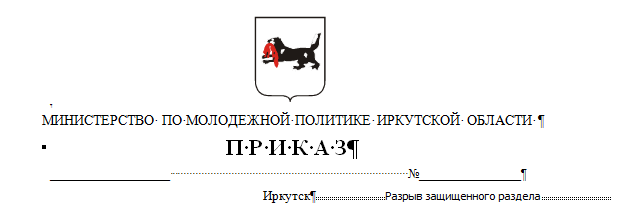 Об утверждении Положения об организации и проведении областного фестиваля студенческого творчества «Студенческая весна»В целях развития творческого потенциала молодежи Иркутской области, во исполнение пункта 8 Приложения 2 к ведомственной целевой программе «Выявление, поддержка и обеспечение самореализации талантливой и 
социально активной молодежи» на 2016 - 2020 годы, утвержденной приказом министерства по молодежной политике Иркутской области 
от 9 июня 2016 года № 4-мпр, государственной программой Иркутской 
области «Молодежная политика» на 2014 - 2020 годы, утвержденной 
постановлением Правительства Иркутской области от 24 октября 2013 года № 447-пп, руководствуясь Положением о министерстве по молодежной 
политике Иркутской области, утвержденным постановлением Правительства Иркутской области от 16 марта 2016 года № 131-пп, статьей 21 Устава Иркутской области,П Р И К А З Ы В А Ю:Утвердить Положение об организации и проведении 
областного фестиваля студенческого творчества «Студенческая весна» (прилагается).Признать утратившим силу приказ министерства по молодежной политике Иркутской области от 26 января 2017 года № 5-мпр «Об утверждении Положения об организации и проведении областного фестиваля студенческого творчества «Студенческая весна».3. Настоящий приказ вступает в силу с момента его подписания и подлежит официальному опубликованию.ПРОЕКТУТВЕРЖДЕНОприказом министерства 
по молодежной политике Иркутской области от ________20     года № __ПОЛОЖЕНИЕОБ ОРГАНИЗАЦИИ И ПРОВЕДЕНИИ ОБЛАСТНОГО ФЕСТИВАЛЯСТУДЕНЧЕСКОГО ТВОРЧЕСТВА «СТУДЕНЧЕСКАЯ ВЕСНА»Глава 1. ОБЩИЕ ПОЛОЖЕНИЯ1. Областной фестиваль студенческого творчества «Студенческая весна» (далее - Фестиваль) проводится в рамках государственной программы Иркутской области «Молодежная политика» на 2014 - 2020 годы, утвержденной постановлением Правительства Иркутской области 
от 24 октября 2013 года № 447-пп, в соответствии с пунктом 8 Приложения 2 к ведомственной целевой программе «Выявление, поддержка и обеспечение самореализации талантливой и социально активной молодежи» 
на 2016 - 2020 годы, утвержденной приказом министерства по молодежной политике Иркутской области от 9 июня 2016 года № 4-мпр. 2. Настоящее Положение определяет цели, задачи и порядок проведения Фестиваля, содержание, требования к участникам Фестиваля.3. Организатором Фестиваля является министерство по молодежной политике Иркутской области (далее - министерство) совместно с профессиональными образовательными организациями и образовательными организациями высшего образования Иркутской области (далее – образовательная организация).4. Фестиваль является региональным этапом Всероссийского фестиваля «Российская студенческая весна» и проходит в рамках реализации Программы поддержки и развития студенческого творчества «Российская студенческая весна».5. Фестиваль проводится в два этапа:1) первый: отборочный. Этап предусматривает проведение фестивалей студенческого творчества в образовательных организациях.2) второй: областной. Этап проводится в формате номинаций по отдельным направлениям. Место проведения смотра номинаций областного этапа определяются организационным комитетом Фестиваля (далее – Оргкомитет).6. По итогам проведения Фестиваля проводится гала-концерт.Глава 2. ЦЕЛЬ И ЗАДАЧИ ФЕСТИВАЛЯ7. Фестиваль проводится с целью сохранения и преумножения нравственных и культурных достижений студенческой молодежи, совершенствования системы эстетического воспитания студенческой молодежи.8. Задачи Фестиваля:1) укрепление в общественном сознании имиджа студента как передовой части молодежи;2) выявление талантливой студенческой молодежи и создание условий для реализации ее творческого потенциала;3) популяризация различных видов и направлений творческой деятельности студентов;4) сохранение и совершенствование традиций проведения студенческих фестивалей;5) укрепление разносторонних профессиональных и культурных связей между молодежными и образовательными организациями;6) консолидация усилий государственных органов и общественных объединений в сфере поддержки студенческого творчества;7) поддержка студенческого художественного творчества.9. Извещение о проведении Фестиваля публикуется в печатном средстве массовой информации или сетевом издании, учрежденных органами государственной власти Иркутской области для обнародования (официального опубликования) правовых актов органов государственной власти области, иной официальной информации, а также размещается на официальном сайте министерства в информационно-телекоммуникационной сети «Интернет».В извещении о проведении Фестиваля указываются следующие сведения:наименование, место нахождения, почтовый адрес, номер контактного телефона министерства;место, сроки и порядок представления документов для участия в Фестивале;сроки и место проведения этапов Фестиваля;тематика Фестиваля;критерии и порядок оценки номеров (работ) Фестиваля;сроки и место проведения награждения лауреатов Фестиваля.Глава 3. РУКОВОДСТВО ОРГАНИЗАЦИЕЙ ФЕСТИВАЛЯ10. Руководство организацией Фестиваля осуществляет Оргкомитет. Состав Оргкомитета утверждается распоряжением министерства.11. В состав Оргкомитета входят представители исполнительных органов государственной власти Иркутской области, Иркутского областного комитета Общероссийской общественной организации «Российский Союз Молодежи», представители образовательных организаций.12. Оргкомитет состоит из председателя, заместителя председателя, секретаря и членов Оргкомитета. Работа Оргкомитета осуществляется в форме заседаний, которые проводятся по мере необходимости. Возглавляет Оргкомитет председатель, имеющий заместителя, который выполняет обязанности председателя в его отсутствие. Все решения Оргкомитета оформляются протоколами, которые подписываются лицом, председательствующим на соответствующем заседании Оргкомитета и секретарем.13. Задачи работы Оргкомитета:1) организация проведения Фестиваля;2) формирование Консультативного совета Фестиваля;3) утверждение лучших творческих номеров (работ) участников Фестиваля для включения в гала-концерт.Глава 4. УЧАСТНИКИ ФЕСТИВАЛЯ14. В Фестивале могут принять участие российские и иностранные студенты дневной и заочной форм обучения образовательных организаций, студенческие коллективы, команды и объединения, аспиранты, а также молодые российские преподаватели и преподаватели иностранных государств, работающие в образовательных организациях Иркутской области (далее - участники).15. Обучающиеся факультетов, кафедр и других структурных подразделений образовательных организаций, осуществляющих обучение в сфере искусства, культуры, журналистики или кинематографии, как и коллективы,  в состав которых входят такие обучающиеся, в случае участия в конкурсном направлении Фестиваля, которое соответствует профилю их обучения, могут принимать участие только в категории «Профильная».16. Возраст участников: 14 - 30 лет (включительно), возраст участников должен соответствовать на 1 апреля текущего года. 17. Проживание и питание участников Фестиваля иногородних делегаций осуществляется за счет средств направляющей организации.Глава 5. УСЛОВИЯ УЧАСТИЯ В ФЕСТИВАЛЕ18. Первый этап Фестиваля проводится в образовательных организациях в формате самостоятельных конкурсов и смотров художественного творчества участников Фестиваля. Порядок проведения первого этапа определяют представители образовательных организаций. Первый этап организуется и проводится за счет образовательных организаций. 19. Победители первого (отборочного) этапа  по решению организационного комитета каждой образовательной организации участвуют во втором этапе Фестиваля.20. Второй (областной) этап Фестиваля проходит в формате смотра номеров (работ) участников Фестиваля по номинациям в отдельных конкурсных направлениях. 21. Для участия во втором этапе Фестиваля образовательным организациям необходимо направить в адрес министерства следующий пакет документов (далее - заявка):1) заявку на участие в Фестивале по форме согласно 
Приложению 1 к настоящему Положению;2) анкету участника (участников) для включения в областной банк данных талантливой молодежи Иркутской области на каждого участника Фестиваля по форме согласно Приложению 2 к настоящему Положению, 3) согласие на обработку персональных данных лиц для включения в областной банк данных талантливой молодежи Иркутской области по форме согласно Приложению 3 к настоящему Положению;4) сопроводительное письмо, заверенное руководителем (заместителем руководителя) образовательной организации;5) общий список всех участников Фестиваля от образовательной организации, заверенный руководителем (заместителем руководителя) образовательной организации;6) материалы, необходимые для участия в направлении «Журналистика и видео» в соответствии с требованиями, предусмотренными Приложением 4 настоящего Положения.22. Заявки представляются в бумажном и электронном виде в адрес министерства (г. Иркутск, ул. Ленина, д. 1, каб. 109, n.zhukova@govirk.ru) 
в срок, установленный в извещении о проведении Фестиваля.23. Смотр конкурсных номеров (работ) участников Фестиваля по каждой номинации проводится на определенной Оргкомитетом площадке.24. Министерство в течение 5 рабочих дней со дня окончания подачи заявок рассматривает представленные заявки. 25. Основаниями отказа в допуске к участию в Фестивале являются:1) участники не относятся к категориям, указанным 
в пунктах 14 - 16 настоящего Положения;2) представлен неполный пакет документов, указанных 
в пункте 21 настоящего Положения;3) представлена заявка с нарушением срока представления документов для участия в Фестивале, указанного в извещении о проведении Фестиваля.26. Министерство в течение 3 рабочих дней со дня окончания рассмотрения представленных заявок письменно уведомляет образовательную организацию об отказе в допуске к участию во втором этапе Фестиваля.Глава 6. НАПРАВЛЕНИЯ И НОМИНАЦИИ ФЕСТИВАЛЯ27. Смотры конкурсных номеров (работ) проходят по следующим направлениям:1) музыкальное направление. Музыкальное направление включает конкурсные показы по следующим номинациям: инструментальное исполнение, академический вокал, народный вокал, эстрадный вокал,  авторская и бардовская песня, музыкальные коллективы и группы, рэп и бит-бокс;2) танцевальное направление. Танцевальное направление включает конкурсные показы по следующим номинациям: народный танец, эстрадный танец, современный танец, классический танец, бально-спортивный танец, уличные танцы, чирлидинг;3) театральное направление. Театральное направление включает конкурсные показы по следующим номинациям: художественное слово, эстрадная миниатюра, театр малых форм, театр больших форм; 4) оригинальный жанр. Оригинальный жанр включает конкурсные показы по следующим номинациям: цирк, пантомима и пластика, иллюзия, оригинальный номер, театр моды;5) журналистика и видео. Направление Журналистика и видео включает конкурсные показы по следующим номинациям: видеорепортаж, радиопередача, публикация, видео, фоторепортаж, видеоблог.28. Подробная информация о конкурсных направлениях, номинациях, продолжительности номеров, количественном составе участников, критериях оценки и других требованиях указана в Регламенте Фестиваля (Приложение 4 к настоящему Положению)29. Оргкомитет Фестиваля оставляет за собой возможность награждения волонтеров Фестиваля специальными призами «Доброволец Студенческой Весны» по ходатайству от образовательных организаций.Глава 7. КОНСУЛЬТАТИВНЫЙ СОВЕТ ФЕСТИВАЛЯ30. Творческие номера (работы)  участников Фестиваля оцениваются Консультативным советом Фестиваля.В состав Консультативного совета Фестиваля входят деятели искусства и культуры Иркутской области в количестве не менее 5 представителей в каждом направлении. 31. Состав Консультативного совета утверждается протоколом Оргкомитета в срок не менее чем за 3 календарных дня до начала проведения второго этапа Фестиваля.32. Задачи работы Консультативного совета Фестиваля:1) оценка номеров (работ) участников Фестиваля в соответствии с критериями, указанными в регламенте Фестиваля (Приложение 3 к настоящему Положению);2) рекомендация лучших творческих номеров (работ) участников Фестиваля для включения в гала-концерт;3) рекомендация участников Фестиваля для принятия участия 
во Всероссийском фестивале «Российская студенческая весна».Глава 8. ПОДВЕДЕНИЕ ИТОГОВ ФЕСТИВАЛЯ И НАГРАЖДЕНИЕУЧАСТНИКОВ ФЕСТИВАЛЯ33. Оценочные листы членов Консультативного совета Фестиваля передаются в Оргкомитет в день окончания работы членов Консультативного совета Фестиваля.34. Сводные оценочные листы каждой номинации публикуются на официальном сайте министерства по молодежной политики Иркутской области в информационно-телекоммуникационной сети «Интернет» не позднее 5 рабочих дней со дня проведения конкурсного смотра номинации.35. Звание Гран-При Фестиваля присуждается участникам Фестиваля, получившим наибольшее суммарное количество баллов в своей номинации, и утверждается Оргкомитетом. 36. Звание Лауреата Фестиваля присуждается участникам Фестиваля, набравшим более 80 % баллов от максимального количества баллов в своей номинации. 37. Обладатели званий Гран-при Фестиваля и Лауреата Фестиваля награждаются дипломами Фестиваля по направлениям  и памятными подарками. Все остальные участники Фестиваля награждаются сертификатом участника Фестиваля.38. По рекомендации Консультативного совета Фестиваля Оргкомитетом отбираются творческие номера (работы) участников Фестиваля для включения их в гала-концерт.39. Оргкомитет в течение 3 календарных дней со дня получения последних оценочных листов членов Консультативного совета Фестиваля подводит итоги Фестиваля и утверждает лучшие творческие номера (работы) участников Фестиваля для включения в гала-концерт.40. Список победителей Фестиваля утверждается распоряжением министерства на основании протокола Оргкомитета в течение 10 календарных дней со дня подписания протокола Оргкомитета об итогах Фестиваля.41. Церемония награждения и показ лучших творческих номеров (работ) участников Фестиваля разных направлений проводятся на гала-концерте.42. Дата и место проведения гала-концерта определяется Оргкомитетом Фестиваля на очередном заседании.43. Утвержденный список обладателей звания Гран-при Фестиваля и Лауреата Фестиваля публикуется в печатном средстве массовой информации или сетевом издании, учрежденных органами государственной власти области для обнародования (официального опубликования) правовых актов органов государственной власти области, иной официальной информации, и размещаются на официальном сайте министерства в информационно-телекоммуникационной сети «Интернет» не позднее 30 календарных дней со дня его утверждения.Приложение 1 к Положению об организации и проведении областного фестиваля студенческого творчества «Студенческая весна»ЗАЯВКА НА УЧАСТИЕ В ОБЛАСТНОМ ФЕСТИВАЛЕ СТУДЕНЧЕСКОГО ТВОРЧЕСТВА «СТУДЕНЧЕСКАЯ ВЕСНА»1. Направляющая профессиональная образовательная организация и/или образовательная организация высшего образования:2. Ф.И.О. участника или название коллектива: _____________________________________________________________________________3. Направление, категория, номинация, подноминация:_____________________________________________________________________________4.  Ф.И.О. руководителя ________________________________________________________5. Информация об участнике (участниках):6. Информация о творческом номере (работе) участника:7. Контактная информация:адрес ___________________________________________________________________;тел./факс ________________________________________________________________; e-mail ___________________________________________________________________;адреса страниц в социальных сетях (Вконтакте, Facebook, Instagram, Twitter): _____________________________________________________________________________.Ф.И.О., подпись (проректор по воспитательной работе, руководитель студенческих клубов, представитель профкомов, студенческих объединений, органов студенческого самоуправления профессиональной образовательной организации и/или образовательной организации высшего образования)________________________________      ___________                       "__" _________ 201    г.                    Ф.И.О.                                         подпись                                             датаПриложение 2к Положениюобластного фестиваля студенческого творчества «Студенческая весна»Анкета на включение в областной банк данных талантливой молодежи Иркутской областиПриложение 3к Положениюобластного фестиваля студенческого творчества «Студенческая весна»Согласие на обработку персональных данных лиц для включения в  областной банк данных талантливой молодежи Иркутской области(для лиц в возрасте от 18 до 30 лет)Я,___________________________________________________, _________________________________________________,                      (фамилия, имя, отчество (при наличии)                                                           (адрес регистрации)_________________________________________________________________________________________________,(номер основного документа, удостоверяющего личность, дата выдачи указанного документа и наименование органа, выдавшего документ)в соответствии с требованиями статьи 9 Федерального закона от 27 июля 2006 года № 152-ФЗ «О персональных данных», даю свое согласие _________________________________________________________(далее – Оператор),                                                                  (наименование оператора) имеющий регистрацию по адресу: _______________________________________, ИНН ________________,  на обработку следующих моих персональных  данных (далее – персональные данные), связанных с включением  в областной банк данных талантливой молодежи Иркутской области (далее – банк данных), необходимых для обеспечения деятельности Оператора: фамилия, имя и отчество (при наличии);дата рождения;адрес регистрации и фактического проживания;место работы (учебы);контактные данные (телефон, e-mail, другие способы связи);Целями обработки указанных персональных данных являются: включение в областной банк данных талантливой молодежи Иркутской области. Я предоставляю Оператору право осуществлять все действия (операции) с персональными данными, включая сбор, систематизацию, накопление, хранение, уточнение (обновление, изменение), распространение, предоставление, использование, обезличивание, блокирование, уничтожение.Оператор вправе обрабатывать персональные данные смешанным способом (автоматизированным и неавтоматизированным) посредством внесения их в электронную базу данных, включения в списки (реестры) и отчетные формы, предусмотренные документами, регламентирующими предоставление отчетных данных (документов), а также уполномоченным органам (в том числе для осуществления проверки).Данное согласие действует с момента подачи моих персональных данных.Я подтверждаю, что мне известно о праве отозвать свое согласие посредством составления соответствующего письменного документа, который может быть направлен мной в адрес Оператора по почте заказным письмом с уведомлением о вручении либо вручен лично под расписку представителю Оператора.Подтверждаю, что права и обязанности в области защиты персональных данных мне разъяснены.Подпись:_______________ /____________________                                         	Дата заполнения:  «____» ______  20___г.                                                (расшифровка подписи) Приложение 4к Положению об организации и проведении областного фестиваля студенческого творчества «Студенческая весна»Регламент конкурсных направленийобластного фестиваля студенческого творчества «Студенческая весна» в 2018 годуОдин номер может быть показан только в одной из категорий: «Профильная» или «Непрофильная» 
в соответствии с Положением об организации и проведении областного фестиваля студенческого творчества «Студенческая весна».При использовании в конкурсном номере реквизита или декораций такой реквизит или декорации должны обеспечивать выполнение требований техники безопасности. Заместитель министра по молодежной политике                                                                                 А.Ф. АхмадулинМинистр                                                                          А.К. ПоповМинистр по молодежной политике Иркутской областиА.К. ПоповN п/пФамилия, имя, отчествоФакультет, курсУчастие в студенческом клубе, коллективеПодпись участникаНазвание творческого номера (работы)Музыкальное сопровождение (автор музыки, слов)Автор номераНоситель (CD, MD)Продолжительность номера№ п/пДата включенияМуниципальное образованиеФамилияИмяОтчество (при наличии)Число, месяц рожденияГод рождения Адрес проживанияКонтактный телефонE-mailДругие способы связиМесто работы / учебы Участие в мероприятии сферы молодежной политики по направлениям:- социально-значимая и общественная деятельность;- научно-техническое творчество и учебно-исследовательская деятельность;- профессиональное мастерство;- художественное творчество;- любительский спорт.МУЗЫКАЛЬНОЕ НАПРАВЛЕНИЕМУЗЫКАЛЬНОЕ НАПРАВЛЕНИЕМУЗЫКАЛЬНОЕ НАПРАВЛЕНИЕМУЗЫКАЛЬНОЕ НАПРАВЛЕНИЕМУЗЫКАЛЬНОЕ НАПРАВЛЕНИЕМУЗЫКАЛЬНОЕ НАПРАВЛЕНИЕМУЗЫКАЛЬНОЕ НАПРАВЛЕНИЕОсновная информация:Музыкальное направление включает конкурсные показы в номинациях: инструментальное исполнение (заимствованное произведение, авторское произведение); народный вокал (фольклорная песня, стилизация народной песни, народная песня в современной обработке); академический вокал; эстрадный вокал (отечественная эстрадная песня, зарубежная эстрадная песня, отечественная ретро-песня, зарубежная ретро-песня); авторская и бардовская песня (авторская песня, авторская бардовская песня, бардовская песня); музыкальные коллективы и группы;рэп и бит-боксОсновная информация:Музыкальное направление включает конкурсные показы в номинациях: инструментальное исполнение (заимствованное произведение, авторское произведение); народный вокал (фольклорная песня, стилизация народной песни, народная песня в современной обработке); академический вокал; эстрадный вокал (отечественная эстрадная песня, зарубежная эстрадная песня, отечественная ретро-песня, зарубежная ретро-песня); авторская и бардовская песня (авторская песня, авторская бардовская песня, бардовская песня); музыкальные коллективы и группы;рэп и бит-боксОсновная информация:Музыкальное направление включает конкурсные показы в номинациях: инструментальное исполнение (заимствованное произведение, авторское произведение); народный вокал (фольклорная песня, стилизация народной песни, народная песня в современной обработке); академический вокал; эстрадный вокал (отечественная эстрадная песня, зарубежная эстрадная песня, отечественная ретро-песня, зарубежная ретро-песня); авторская и бардовская песня (авторская песня, авторская бардовская песня, бардовская песня); музыкальные коллективы и группы;рэп и бит-боксОсновная информация:Музыкальное направление включает конкурсные показы в номинациях: инструментальное исполнение (заимствованное произведение, авторское произведение); народный вокал (фольклорная песня, стилизация народной песни, народная песня в современной обработке); академический вокал; эстрадный вокал (отечественная эстрадная песня, зарубежная эстрадная песня, отечественная ретро-песня, зарубежная ретро-песня); авторская и бардовская песня (авторская песня, авторская бардовская песня, бардовская песня); музыкальные коллективы и группы;рэп и бит-боксОсновная информация:Музыкальное направление включает конкурсные показы в номинациях: инструментальное исполнение (заимствованное произведение, авторское произведение); народный вокал (фольклорная песня, стилизация народной песни, народная песня в современной обработке); академический вокал; эстрадный вокал (отечественная эстрадная песня, зарубежная эстрадная песня, отечественная ретро-песня, зарубежная ретро-песня); авторская и бардовская песня (авторская песня, авторская бардовская песня, бардовская песня); музыкальные коллективы и группы;рэп и бит-боксОсновная информация:Музыкальное направление включает конкурсные показы в номинациях: инструментальное исполнение (заимствованное произведение, авторское произведение); народный вокал (фольклорная песня, стилизация народной песни, народная песня в современной обработке); академический вокал; эстрадный вокал (отечественная эстрадная песня, зарубежная эстрадная песня, отечественная ретро-песня, зарубежная ретро-песня); авторская и бардовская песня (авторская песня, авторская бардовская песня, бардовская песня); музыкальные коллективы и группы;рэп и бит-боксОсновная информация:Музыкальное направление включает конкурсные показы в номинациях: инструментальное исполнение (заимствованное произведение, авторское произведение); народный вокал (фольклорная песня, стилизация народной песни, народная песня в современной обработке); академический вокал; эстрадный вокал (отечественная эстрадная песня, зарубежная эстрадная песня, отечественная ретро-песня, зарубежная ретро-песня); авторская и бардовская песня (авторская песня, авторская бардовская песня, бардовская песня); музыкальные коллективы и группы;рэп и бит-боксТребования:Продолжительность конкурсного номера в музыкальном направлении должна быть не более
3 минут 30 секунд. В случае превышения установленного времени жюри имеет право остановить показ конкурсного номера и не оценивать его.Вокальные номера исполняются а капелла, под живой аккомпанемент или в сопровождении минусовой фонограммы. Запрещается использование плюсовой фонограммыТребования:Продолжительность конкурсного номера в музыкальном направлении должна быть не более
3 минут 30 секунд. В случае превышения установленного времени жюри имеет право остановить показ конкурсного номера и не оценивать его.Вокальные номера исполняются а капелла, под живой аккомпанемент или в сопровождении минусовой фонограммы. Запрещается использование плюсовой фонограммыТребования:Продолжительность конкурсного номера в музыкальном направлении должна быть не более
3 минут 30 секунд. В случае превышения установленного времени жюри имеет право остановить показ конкурсного номера и не оценивать его.Вокальные номера исполняются а капелла, под живой аккомпанемент или в сопровождении минусовой фонограммы. Запрещается использование плюсовой фонограммыТребования:Продолжительность конкурсного номера в музыкальном направлении должна быть не более
3 минут 30 секунд. В случае превышения установленного времени жюри имеет право остановить показ конкурсного номера и не оценивать его.Вокальные номера исполняются а капелла, под живой аккомпанемент или в сопровождении минусовой фонограммы. Запрещается использование плюсовой фонограммыТребования:Продолжительность конкурсного номера в музыкальном направлении должна быть не более
3 минут 30 секунд. В случае превышения установленного времени жюри имеет право остановить показ конкурсного номера и не оценивать его.Вокальные номера исполняются а капелла, под живой аккомпанемент или в сопровождении минусовой фонограммы. Запрещается использование плюсовой фонограммыТребования:Продолжительность конкурсного номера в музыкальном направлении должна быть не более
3 минут 30 секунд. В случае превышения установленного времени жюри имеет право остановить показ конкурсного номера и не оценивать его.Вокальные номера исполняются а капелла, под живой аккомпанемент или в сопровождении минусовой фонограммы. Запрещается использование плюсовой фонограммыТребования:Продолжительность конкурсного номера в музыкальном направлении должна быть не более
3 минут 30 секунд. В случае превышения установленного времени жюри имеет право остановить показ конкурсного номера и не оценивать его.Вокальные номера исполняются а капелла, под живой аккомпанемент или в сопровождении минусовой фонограммы. Запрещается использование плюсовой фонограммыКритерии оценки:качество исполнения;подбор и сложность материала;исполнительская культура;артистизм.Каждый критерий оценивается от 0 до 5 балловКритерии оценки:качество исполнения;подбор и сложность материала;исполнительская культура;артистизм.Каждый критерий оценивается от 0 до 5 балловКритерии оценки:качество исполнения;подбор и сложность материала;исполнительская культура;артистизм.Каждый критерий оценивается от 0 до 5 балловКритерии оценки:качество исполнения;подбор и сложность материала;исполнительская культура;артистизм.Каждый критерий оценивается от 0 до 5 балловКритерии оценки:качество исполнения;подбор и сложность материала;исполнительская культура;артистизм.Каждый критерий оценивается от 0 до 5 балловКритерии оценки:качество исполнения;подбор и сложность материала;исполнительская культура;артистизм.Каждый критерий оценивается от 0 до 5 балловКритерии оценки:качество исполнения;подбор и сложность материала;исполнительская культура;артистизм.Каждый критерий оценивается от 0 до 5 балловИнструментальное исполнениеИнструментальное исполнениеИнструментальное исполнениеИнструментальное исполнениеИнструментальное исполнениеИнструментальное исполнениеИнструментальное исполнениеКатегория «Непрофильная»Категория «Непрофильная»Категория «Непрофильная»Категория «Непрофильная»Категория «Профильная»Категория «Профильная»Категория «Профильная»Сольное исполнениеМалая форма (дуэт, трио)АнсамблиАнсамблиСольное исполнениеМалая форма (дуэт, трио)АнсамблиДополнительные требования:Возможно использование любых музыкальных инструментов (народные, духовые, электроинструменты и т.д.).Разрешается использование фонограмм. Запрещается использование в фонограмме записи инструментов, аналогичных инструментам конкурсантов 
и дублирующих основную партию.Каждая профессиональная образовательная организация, образовательная организация высшего образования (далее – образовательная организация) может заявить не более 3 номеров в категории «сольное исполнение», «малая форма», не более 8 номеров в категории «ансамбли» (не более двух номеров от коллектива, не более 4 коллективов от образовательной организаций)Дополнительные требования:Возможно использование любых музыкальных инструментов (народные, духовые, электроинструменты и т.д.).Разрешается использование фонограмм. Запрещается использование в фонограмме записи инструментов, аналогичных инструментам конкурсантов 
и дублирующих основную партию.Каждая профессиональная образовательная организация, образовательная организация высшего образования (далее – образовательная организация) может заявить не более 3 номеров в категории «сольное исполнение», «малая форма», не более 8 номеров в категории «ансамбли» (не более двух номеров от коллектива, не более 4 коллективов от образовательной организаций)Дополнительные требования:Возможно использование любых музыкальных инструментов (народные, духовые, электроинструменты и т.д.).Разрешается использование фонограмм. Запрещается использование в фонограмме записи инструментов, аналогичных инструментам конкурсантов 
и дублирующих основную партию.Каждая профессиональная образовательная организация, образовательная организация высшего образования (далее – образовательная организация) может заявить не более 3 номеров в категории «сольное исполнение», «малая форма», не более 8 номеров в категории «ансамбли» (не более двух номеров от коллектива, не более 4 коллективов от образовательной организаций)Дополнительные требования:Возможно использование любых музыкальных инструментов (народные, духовые, электроинструменты и т.д.).Разрешается использование фонограмм. Запрещается использование в фонограмме записи инструментов, аналогичных инструментам конкурсантов 
и дублирующих основную партию.Каждая профессиональная образовательная организация, образовательная организация высшего образования (далее – образовательная организация) может заявить не более 3 номеров в категории «сольное исполнение», «малая форма», не более 8 номеров в категории «ансамбли» (не более двух номеров от коллектива, не более 4 коллективов от образовательной организаций)Дополнительные требования:Возможно использование любых музыкальных инструментов (народные, духовые, электроинструменты и т.д.).Разрешается использование фонограмм. Запрещается использование в фонограмме записи инструментов, аналогичных инструментам конкурсантов 
и дублирующих основную партию.Каждая профессиональная образовательная организация, образовательная организация высшего образования (далее – образовательная организация) может заявить не более 3 номеров в категории «сольное исполнение», «малая форма», не более 8 номеров в категории «ансамбли» (не более двух номеров от коллектива, не более 4 коллективов от образовательной организаций)Дополнительные требования:Возможно использование любых музыкальных инструментов (народные, духовые, электроинструменты и т.д.).Разрешается использование фонограмм. Запрещается использование в фонограмме записи инструментов, аналогичных инструментам конкурсантов 
и дублирующих основную партию.Каждая профессиональная образовательная организация, образовательная организация высшего образования (далее – образовательная организация) может заявить не более 3 номеров в категории «сольное исполнение», «малая форма», не более 8 номеров в категории «ансамбли» (не более двух номеров от коллектива, не более 4 коллективов от образовательной организаций)Дополнительные требования:Возможно использование любых музыкальных инструментов (народные, духовые, электроинструменты и т.д.).Разрешается использование фонограмм. Запрещается использование в фонограмме записи инструментов, аналогичных инструментам конкурсантов 
и дублирующих основную партию.Каждая профессиональная образовательная организация, образовательная организация высшего образования (далее – образовательная организация) может заявить не более 3 номеров в категории «сольное исполнение», «малая форма», не более 8 номеров в категории «ансамбли» (не более двух номеров от коллектива, не более 4 коллективов от образовательной организаций)Музыкальные коллективы и группыМузыкальные коллективы и группыМузыкальные коллективы и группыМузыкальные коллективы и группыМузыкальные коллективы и группыМузыкальные коллективы и группыМузыкальные коллективы и группыКатегория «Непрофильная»Категория «Непрофильная»Категория «Непрофильная»Категория «Профильная»Категория «Профильная»Категория «Профильная»Категория «Профильная»Дополнительные требования:Для выступления участники используют собственное оборудование.Каждая образовательная организация может заявить не более 2 номеров в данной номинации Дополнительные требования:Для выступления участники используют собственное оборудование.Каждая образовательная организация может заявить не более 2 номеров в данной номинации Дополнительные требования:Для выступления участники используют собственное оборудование.Каждая образовательная организация может заявить не более 2 номеров в данной номинации Дополнительные требования:Для выступления участники используют собственное оборудование.Каждая образовательная организация может заявить не более 2 номеров в данной номинации Дополнительные требования:Для выступления участники используют собственное оборудование.Каждая образовательная организация может заявить не более 2 номеров в данной номинации Дополнительные требования:Для выступления участники используют собственное оборудование.Каждая образовательная организация может заявить не более 2 номеров в данной номинации Дополнительные требования:Для выступления участники используют собственное оборудование.Каждая образовательная организация может заявить не более 2 номеров в данной номинации Народный вокал (фольклорная песня, стилизация народной песни, народная песня в современной обработке)Академический вокалЭстрадный вокал (отечественная эстрадная песня, зарубежная эстрадная песня, отечественная ретро-песня, зарубежная ретро-песня)Народный вокал (фольклорная песня, стилизация народной песни, народная песня в современной обработке)Академический вокалЭстрадный вокал (отечественная эстрадная песня, зарубежная эстрадная песня, отечественная ретро-песня, зарубежная ретро-песня)Народный вокал (фольклорная песня, стилизация народной песни, народная песня в современной обработке)Академический вокалЭстрадный вокал (отечественная эстрадная песня, зарубежная эстрадная песня, отечественная ретро-песня, зарубежная ретро-песня)Народный вокал (фольклорная песня, стилизация народной песни, народная песня в современной обработке)Академический вокалЭстрадный вокал (отечественная эстрадная песня, зарубежная эстрадная песня, отечественная ретро-песня, зарубежная ретро-песня)Народный вокал (фольклорная песня, стилизация народной песни, народная песня в современной обработке)Академический вокалЭстрадный вокал (отечественная эстрадная песня, зарубежная эстрадная песня, отечественная ретро-песня, зарубежная ретро-песня)Народный вокал (фольклорная песня, стилизация народной песни, народная песня в современной обработке)Академический вокалЭстрадный вокал (отечественная эстрадная песня, зарубежная эстрадная песня, отечественная ретро-песня, зарубежная ретро-песня)Народный вокал (фольклорная песня, стилизация народной песни, народная песня в современной обработке)Академический вокалЭстрадный вокал (отечественная эстрадная песня, зарубежная эстрадная песня, отечественная ретро-песня, зарубежная ретро-песня)Категория «Непрофильная»Категория «Непрофильная»Категория «Непрофильная»Категория «Непрофильная»Категория «Профильная»Категория «Профильная»Категория «Профильная»Сольное исполнениеМалая форма (дуэт, трио)АнсамблиАнсамблиСольное исполнениеМалая форма (дуэт, трио)АнсамблиДополнительные требования:Участник, выступающий с сольным номером, не может дополнительно участвовать с номером в малой форме, однако может участвовать с номером в составе ансамбля.Каждая образовательная организация может заявить не более 4 номеров в номинациях «Народный вокал», «Эстрадный вокал». В номинации «Академический вокал» каждая образовательная организация может заявить не более 3 номеров в категориях «сольное исполнение», «малая форма», не более 8 номеров в категории «ансамбли» (не более двух номеров от коллектива, не более 4 коллективов от образовательной организаций)Дополнительные требования:Участник, выступающий с сольным номером, не может дополнительно участвовать с номером в малой форме, однако может участвовать с номером в составе ансамбля.Каждая образовательная организация может заявить не более 4 номеров в номинациях «Народный вокал», «Эстрадный вокал». В номинации «Академический вокал» каждая образовательная организация может заявить не более 3 номеров в категориях «сольное исполнение», «малая форма», не более 8 номеров в категории «ансамбли» (не более двух номеров от коллектива, не более 4 коллективов от образовательной организаций)Дополнительные требования:Участник, выступающий с сольным номером, не может дополнительно участвовать с номером в малой форме, однако может участвовать с номером в составе ансамбля.Каждая образовательная организация может заявить не более 4 номеров в номинациях «Народный вокал», «Эстрадный вокал». В номинации «Академический вокал» каждая образовательная организация может заявить не более 3 номеров в категориях «сольное исполнение», «малая форма», не более 8 номеров в категории «ансамбли» (не более двух номеров от коллектива, не более 4 коллективов от образовательной организаций)Дополнительные требования:Участник, выступающий с сольным номером, не может дополнительно участвовать с номером в малой форме, однако может участвовать с номером в составе ансамбля.Каждая образовательная организация может заявить не более 4 номеров в номинациях «Народный вокал», «Эстрадный вокал». В номинации «Академический вокал» каждая образовательная организация может заявить не более 3 номеров в категориях «сольное исполнение», «малая форма», не более 8 номеров в категории «ансамбли» (не более двух номеров от коллектива, не более 4 коллективов от образовательной организаций)Дополнительные требования:Участник, выступающий с сольным номером, не может дополнительно участвовать с номером в малой форме, однако может участвовать с номером в составе ансамбля.Каждая образовательная организация может заявить не более 4 номеров в номинациях «Народный вокал», «Эстрадный вокал». В номинации «Академический вокал» каждая образовательная организация может заявить не более 3 номеров в категориях «сольное исполнение», «малая форма», не более 8 номеров в категории «ансамбли» (не более двух номеров от коллектива, не более 4 коллективов от образовательной организаций)Дополнительные требования:Участник, выступающий с сольным номером, не может дополнительно участвовать с номером в малой форме, однако может участвовать с номером в составе ансамбля.Каждая образовательная организация может заявить не более 4 номеров в номинациях «Народный вокал», «Эстрадный вокал». В номинации «Академический вокал» каждая образовательная организация может заявить не более 3 номеров в категориях «сольное исполнение», «малая форма», не более 8 номеров в категории «ансамбли» (не более двух номеров от коллектива, не более 4 коллективов от образовательной организаций)Дополнительные требования:Участник, выступающий с сольным номером, не может дополнительно участвовать с номером в малой форме, однако может участвовать с номером в составе ансамбля.Каждая образовательная организация может заявить не более 4 номеров в номинациях «Народный вокал», «Эстрадный вокал». В номинации «Академический вокал» каждая образовательная организация может заявить не более 3 номеров в категориях «сольное исполнение», «малая форма», не более 8 номеров в категории «ансамбли» (не более двух номеров от коллектива, не более 4 коллективов от образовательной организаций)Авторская и бардовская песня (авторская песня, авторская бардовская песня, бардовская песня)Авторская и бардовская песня (авторская песня, авторская бардовская песня, бардовская песня)Авторская и бардовская песня (авторская песня, авторская бардовская песня, бардовская песня)Авторская и бардовская песня (авторская песня, авторская бардовская песня, бардовская песня)Авторская и бардовская песня (авторская песня, авторская бардовская песня, бардовская песня)Авторская и бардовская песня (авторская песня, авторская бардовская песня, бардовская песня)Авторская и бардовская песня (авторская песня, авторская бардовская песня, бардовская песня)Категория «Непрофильная»Категория «Непрофильная»Категория «Непрофильная»Категория «Непрофильная»Категория «Профильная»Категория «Профильная»Категория «Профильная»Сольное исполнениеМалая форма (дуэт, трио)АнсамблиАнсамблиСольное исполнениеМалая форма (дуэт, трио)АнсамблиАвторская песня:Обязательно авторство музыки и (или) текста (стихов) в сольном исполнении самого исполнителя, а в малых формах и ансамблях – одного из участников коллектива.Авторский текст (стихи) конкурсного произведения предоставляются в Оргкомитет Фестиваля вместе с заявкой на участие в Фестивале.Каждая образовательная организация может заявить не более 2 номеров в данной номинацииАвторская песня:Обязательно авторство музыки и (или) текста (стихов) в сольном исполнении самого исполнителя, а в малых формах и ансамблях – одного из участников коллектива.Авторский текст (стихи) конкурсного произведения предоставляются в Оргкомитет Фестиваля вместе с заявкой на участие в Фестивале.Каждая образовательная организация может заявить не более 2 номеров в данной номинацииАвторская песня:Обязательно авторство музыки и (или) текста (стихов) в сольном исполнении самого исполнителя, а в малых формах и ансамблях – одного из участников коллектива.Авторский текст (стихи) конкурсного произведения предоставляются в Оргкомитет Фестиваля вместе с заявкой на участие в Фестивале.Каждая образовательная организация может заявить не более 2 номеров в данной номинацииАвторская песня:Обязательно авторство музыки и (или) текста (стихов) в сольном исполнении самого исполнителя, а в малых формах и ансамблях – одного из участников коллектива.Авторский текст (стихи) конкурсного произведения предоставляются в Оргкомитет Фестиваля вместе с заявкой на участие в Фестивале.Каждая образовательная организация может заявить не более 2 номеров в данной номинацииАвторская песня:Обязательно авторство музыки и (или) текста (стихов) в сольном исполнении самого исполнителя, а в малых формах и ансамблях – одного из участников коллектива.Авторский текст (стихи) конкурсного произведения предоставляются в Оргкомитет Фестиваля вместе с заявкой на участие в Фестивале.Каждая образовательная организация может заявить не более 2 номеров в данной номинацииАвторская песня:Обязательно авторство музыки и (или) текста (стихов) в сольном исполнении самого исполнителя, а в малых формах и ансамблях – одного из участников коллектива.Авторский текст (стихи) конкурсного произведения предоставляются в Оргкомитет Фестиваля вместе с заявкой на участие в Фестивале.Каждая образовательная организация может заявить не более 2 номеров в данной номинацииАвторская песня:Обязательно авторство музыки и (или) текста (стихов) в сольном исполнении самого исполнителя, а в малых формах и ансамблях – одного из участников коллектива.Авторский текст (стихи) конкурсного произведения предоставляются в Оргкомитет Фестиваля вместе с заявкой на участие в Фестивале.Каждая образовательная организация может заявить не более 2 номеров в данной номинацииРэп и бит-боксРэп и бит-боксРэп и бит-боксРэп и бит-боксРэп и бит-боксРэп и бит-боксРэп и бит-боксКатегория «Непрофильная»Категория «Непрофильная»Категория «Непрофильная»Категория «Непрофильная»Категория «Непрофильная»Категория «Непрофильная»Категория «Непрофильная»Сольное исполнениеСольное исполнениеМалая форма (дуэт, трио)Малая форма (дуэт, трио)Малая форма (дуэт, трио)АнсамблиАнсамблиДополнительные требования:В подноминации «Рэп» допускается исполнение в сопровождении минусовой фонограммы.в подноминации «Бит-бокс» запрещается использование фонограммы с записанными партиями ударных инструментов и перкуссии.Каждая образовательная организация может заявить не более 4 номеров в данной номинацииДополнительные требования:В подноминации «Рэп» допускается исполнение в сопровождении минусовой фонограммы.в подноминации «Бит-бокс» запрещается использование фонограммы с записанными партиями ударных инструментов и перкуссии.Каждая образовательная организация может заявить не более 4 номеров в данной номинацииДополнительные требования:В подноминации «Рэп» допускается исполнение в сопровождении минусовой фонограммы.в подноминации «Бит-бокс» запрещается использование фонограммы с записанными партиями ударных инструментов и перкуссии.Каждая образовательная организация может заявить не более 4 номеров в данной номинацииДополнительные требования:В подноминации «Рэп» допускается исполнение в сопровождении минусовой фонограммы.в подноминации «Бит-бокс» запрещается использование фонограммы с записанными партиями ударных инструментов и перкуссии.Каждая образовательная организация может заявить не более 4 номеров в данной номинацииДополнительные требования:В подноминации «Рэп» допускается исполнение в сопровождении минусовой фонограммы.в подноминации «Бит-бокс» запрещается использование фонограммы с записанными партиями ударных инструментов и перкуссии.Каждая образовательная организация может заявить не более 4 номеров в данной номинацииДополнительные требования:В подноминации «Рэп» допускается исполнение в сопровождении минусовой фонограммы.в подноминации «Бит-бокс» запрещается использование фонограммы с записанными партиями ударных инструментов и перкуссии.Каждая образовательная организация может заявить не более 4 номеров в данной номинацииДополнительные требования:В подноминации «Рэп» допускается исполнение в сопровождении минусовой фонограммы.в подноминации «Бит-бокс» запрещается использование фонограммы с записанными партиями ударных инструментов и перкуссии.Каждая образовательная организация может заявить не более 4 номеров в данной номинацииТАНЦЕВАЛЬНОЕ НАПРАВЛЕНИЕТАНЦЕВАЛЬНОЕ НАПРАВЛЕНИЕТАНЦЕВАЛЬНОЕ НАПРАВЛЕНИЕТАНЦЕВАЛЬНОЕ НАПРАВЛЕНИЕТАНЦЕВАЛЬНОЕ НАПРАВЛЕНИЕТАНЦЕВАЛЬНОЕ НАПРАВЛЕНИЕТАНЦЕВАЛЬНОЕ НАПРАВЛЕНИЕТАНЦЕВАЛЬНОЕ НАПРАВЛЕНИЕТАНЦЕВАЛЬНОЕ НАПРАВЛЕНИЕТАНЦЕВАЛЬНОЕ НАПРАВЛЕНИЕТАНЦЕВАЛЬНОЕ НАПРАВЛЕНИЕТАНЦЕВАЛЬНОЕ НАПРАВЛЕНИЕТАНЦЕВАЛЬНОЕ НАПРАВЛЕНИЕТАНЦЕВАЛЬНОЕ НАПРАВЛЕНИЕТАНЦЕВАЛЬНОЕ НАПРАВЛЕНИЕТАНЦЕВАЛЬНОЕ НАПРАВЛЕНИЕТАНЦЕВАЛЬНОЕ НАПРАВЛЕНИЕОсновная информация:Танцевальное направление включает конкурсные показы в номинациях: народный танец (фольклорный танец, народно-сценический танец);эстрадный танец;классический танец;уличные танцы (хип-хоп, брейк-данс, фристайл);современный танец (контемпорари, джаз-танец, экспериментальная танцевальная форма);бально-спортивный танец (секвей, шоу-программа, формейшн);чирлидинг (чир данс шоу)Основная информация:Танцевальное направление включает конкурсные показы в номинациях: народный танец (фольклорный танец, народно-сценический танец);эстрадный танец;классический танец;уличные танцы (хип-хоп, брейк-данс, фристайл);современный танец (контемпорари, джаз-танец, экспериментальная танцевальная форма);бально-спортивный танец (секвей, шоу-программа, формейшн);чирлидинг (чир данс шоу)Основная информация:Танцевальное направление включает конкурсные показы в номинациях: народный танец (фольклорный танец, народно-сценический танец);эстрадный танец;классический танец;уличные танцы (хип-хоп, брейк-данс, фристайл);современный танец (контемпорари, джаз-танец, экспериментальная танцевальная форма);бально-спортивный танец (секвей, шоу-программа, формейшн);чирлидинг (чир данс шоу)Основная информация:Танцевальное направление включает конкурсные показы в номинациях: народный танец (фольклорный танец, народно-сценический танец);эстрадный танец;классический танец;уличные танцы (хип-хоп, брейк-данс, фристайл);современный танец (контемпорари, джаз-танец, экспериментальная танцевальная форма);бально-спортивный танец (секвей, шоу-программа, формейшн);чирлидинг (чир данс шоу)Основная информация:Танцевальное направление включает конкурсные показы в номинациях: народный танец (фольклорный танец, народно-сценический танец);эстрадный танец;классический танец;уличные танцы (хип-хоп, брейк-данс, фристайл);современный танец (контемпорари, джаз-танец, экспериментальная танцевальная форма);бально-спортивный танец (секвей, шоу-программа, формейшн);чирлидинг (чир данс шоу)Основная информация:Танцевальное направление включает конкурсные показы в номинациях: народный танец (фольклорный танец, народно-сценический танец);эстрадный танец;классический танец;уличные танцы (хип-хоп, брейк-данс, фристайл);современный танец (контемпорари, джаз-танец, экспериментальная танцевальная форма);бально-спортивный танец (секвей, шоу-программа, формейшн);чирлидинг (чир данс шоу)Основная информация:Танцевальное направление включает конкурсные показы в номинациях: народный танец (фольклорный танец, народно-сценический танец);эстрадный танец;классический танец;уличные танцы (хип-хоп, брейк-данс, фристайл);современный танец (контемпорари, джаз-танец, экспериментальная танцевальная форма);бально-спортивный танец (секвей, шоу-программа, формейшн);чирлидинг (чир данс шоу)Основная информация:Танцевальное направление включает конкурсные показы в номинациях: народный танец (фольклорный танец, народно-сценический танец);эстрадный танец;классический танец;уличные танцы (хип-хоп, брейк-данс, фристайл);современный танец (контемпорари, джаз-танец, экспериментальная танцевальная форма);бально-спортивный танец (секвей, шоу-программа, формейшн);чирлидинг (чир данс шоу)Основная информация:Танцевальное направление включает конкурсные показы в номинациях: народный танец (фольклорный танец, народно-сценический танец);эстрадный танец;классический танец;уличные танцы (хип-хоп, брейк-данс, фристайл);современный танец (контемпорари, джаз-танец, экспериментальная танцевальная форма);бально-спортивный танец (секвей, шоу-программа, формейшн);чирлидинг (чир данс шоу)Основная информация:Танцевальное направление включает конкурсные показы в номинациях: народный танец (фольклорный танец, народно-сценический танец);эстрадный танец;классический танец;уличные танцы (хип-хоп, брейк-данс, фристайл);современный танец (контемпорари, джаз-танец, экспериментальная танцевальная форма);бально-спортивный танец (секвей, шоу-программа, формейшн);чирлидинг (чир данс шоу)Основная информация:Танцевальное направление включает конкурсные показы в номинациях: народный танец (фольклорный танец, народно-сценический танец);эстрадный танец;классический танец;уличные танцы (хип-хоп, брейк-данс, фристайл);современный танец (контемпорари, джаз-танец, экспериментальная танцевальная форма);бально-спортивный танец (секвей, шоу-программа, формейшн);чирлидинг (чир данс шоу)Основная информация:Танцевальное направление включает конкурсные показы в номинациях: народный танец (фольклорный танец, народно-сценический танец);эстрадный танец;классический танец;уличные танцы (хип-хоп, брейк-данс, фристайл);современный танец (контемпорари, джаз-танец, экспериментальная танцевальная форма);бально-спортивный танец (секвей, шоу-программа, формейшн);чирлидинг (чир данс шоу)Основная информация:Танцевальное направление включает конкурсные показы в номинациях: народный танец (фольклорный танец, народно-сценический танец);эстрадный танец;классический танец;уличные танцы (хип-хоп, брейк-данс, фристайл);современный танец (контемпорари, джаз-танец, экспериментальная танцевальная форма);бально-спортивный танец (секвей, шоу-программа, формейшн);чирлидинг (чир данс шоу)Основная информация:Танцевальное направление включает конкурсные показы в номинациях: народный танец (фольклорный танец, народно-сценический танец);эстрадный танец;классический танец;уличные танцы (хип-хоп, брейк-данс, фристайл);современный танец (контемпорари, джаз-танец, экспериментальная танцевальная форма);бально-спортивный танец (секвей, шоу-программа, формейшн);чирлидинг (чир данс шоу)Основная информация:Танцевальное направление включает конкурсные показы в номинациях: народный танец (фольклорный танец, народно-сценический танец);эстрадный танец;классический танец;уличные танцы (хип-хоп, брейк-данс, фристайл);современный танец (контемпорари, джаз-танец, экспериментальная танцевальная форма);бально-спортивный танец (секвей, шоу-программа, формейшн);чирлидинг (чир данс шоу)Основная информация:Танцевальное направление включает конкурсные показы в номинациях: народный танец (фольклорный танец, народно-сценический танец);эстрадный танец;классический танец;уличные танцы (хип-хоп, брейк-данс, фристайл);современный танец (контемпорари, джаз-танец, экспериментальная танцевальная форма);бально-спортивный танец (секвей, шоу-программа, формейшн);чирлидинг (чир данс шоу)Основная информация:Танцевальное направление включает конкурсные показы в номинациях: народный танец (фольклорный танец, народно-сценический танец);эстрадный танец;классический танец;уличные танцы (хип-хоп, брейк-данс, фристайл);современный танец (контемпорари, джаз-танец, экспериментальная танцевальная форма);бально-спортивный танец (секвей, шоу-программа, формейшн);чирлидинг (чир данс шоу)Требования:Продолжительность конкурсного номера в танцевальном направлении должна быть не более 3 минут 30 секунд, за исключением номинации «Бально-спортивный танец», в которой время исполнения подноминации «Формейшен» - не более 6 минут, «Секвей» - не более 4 минут.В случае превышения установленного времени жюри имеет право остановить показ конкурсного номера и не оценивать егоТребования:Продолжительность конкурсного номера в танцевальном направлении должна быть не более 3 минут 30 секунд, за исключением номинации «Бально-спортивный танец», в которой время исполнения подноминации «Формейшен» - не более 6 минут, «Секвей» - не более 4 минут.В случае превышения установленного времени жюри имеет право остановить показ конкурсного номера и не оценивать егоТребования:Продолжительность конкурсного номера в танцевальном направлении должна быть не более 3 минут 30 секунд, за исключением номинации «Бально-спортивный танец», в которой время исполнения подноминации «Формейшен» - не более 6 минут, «Секвей» - не более 4 минут.В случае превышения установленного времени жюри имеет право остановить показ конкурсного номера и не оценивать егоТребования:Продолжительность конкурсного номера в танцевальном направлении должна быть не более 3 минут 30 секунд, за исключением номинации «Бально-спортивный танец», в которой время исполнения подноминации «Формейшен» - не более 6 минут, «Секвей» - не более 4 минут.В случае превышения установленного времени жюри имеет право остановить показ конкурсного номера и не оценивать егоТребования:Продолжительность конкурсного номера в танцевальном направлении должна быть не более 3 минут 30 секунд, за исключением номинации «Бально-спортивный танец», в которой время исполнения подноминации «Формейшен» - не более 6 минут, «Секвей» - не более 4 минут.В случае превышения установленного времени жюри имеет право остановить показ конкурсного номера и не оценивать егоТребования:Продолжительность конкурсного номера в танцевальном направлении должна быть не более 3 минут 30 секунд, за исключением номинации «Бально-спортивный танец», в которой время исполнения подноминации «Формейшен» - не более 6 минут, «Секвей» - не более 4 минут.В случае превышения установленного времени жюри имеет право остановить показ конкурсного номера и не оценивать егоТребования:Продолжительность конкурсного номера в танцевальном направлении должна быть не более 3 минут 30 секунд, за исключением номинации «Бально-спортивный танец», в которой время исполнения подноминации «Формейшен» - не более 6 минут, «Секвей» - не более 4 минут.В случае превышения установленного времени жюри имеет право остановить показ конкурсного номера и не оценивать егоТребования:Продолжительность конкурсного номера в танцевальном направлении должна быть не более 3 минут 30 секунд, за исключением номинации «Бально-спортивный танец», в которой время исполнения подноминации «Формейшен» - не более 6 минут, «Секвей» - не более 4 минут.В случае превышения установленного времени жюри имеет право остановить показ конкурсного номера и не оценивать егоТребования:Продолжительность конкурсного номера в танцевальном направлении должна быть не более 3 минут 30 секунд, за исключением номинации «Бально-спортивный танец», в которой время исполнения подноминации «Формейшен» - не более 6 минут, «Секвей» - не более 4 минут.В случае превышения установленного времени жюри имеет право остановить показ конкурсного номера и не оценивать егоТребования:Продолжительность конкурсного номера в танцевальном направлении должна быть не более 3 минут 30 секунд, за исключением номинации «Бально-спортивный танец», в которой время исполнения подноминации «Формейшен» - не более 6 минут, «Секвей» - не более 4 минут.В случае превышения установленного времени жюри имеет право остановить показ конкурсного номера и не оценивать егоТребования:Продолжительность конкурсного номера в танцевальном направлении должна быть не более 3 минут 30 секунд, за исключением номинации «Бально-спортивный танец», в которой время исполнения подноминации «Формейшен» - не более 6 минут, «Секвей» - не более 4 минут.В случае превышения установленного времени жюри имеет право остановить показ конкурсного номера и не оценивать егоТребования:Продолжительность конкурсного номера в танцевальном направлении должна быть не более 3 минут 30 секунд, за исключением номинации «Бально-спортивный танец», в которой время исполнения подноминации «Формейшен» - не более 6 минут, «Секвей» - не более 4 минут.В случае превышения установленного времени жюри имеет право остановить показ конкурсного номера и не оценивать егоТребования:Продолжительность конкурсного номера в танцевальном направлении должна быть не более 3 минут 30 секунд, за исключением номинации «Бально-спортивный танец», в которой время исполнения подноминации «Формейшен» - не более 6 минут, «Секвей» - не более 4 минут.В случае превышения установленного времени жюри имеет право остановить показ конкурсного номера и не оценивать егоТребования:Продолжительность конкурсного номера в танцевальном направлении должна быть не более 3 минут 30 секунд, за исключением номинации «Бально-спортивный танец», в которой время исполнения подноминации «Формейшен» - не более 6 минут, «Секвей» - не более 4 минут.В случае превышения установленного времени жюри имеет право остановить показ конкурсного номера и не оценивать егоТребования:Продолжительность конкурсного номера в танцевальном направлении должна быть не более 3 минут 30 секунд, за исключением номинации «Бально-спортивный танец», в которой время исполнения подноминации «Формейшен» - не более 6 минут, «Секвей» - не более 4 минут.В случае превышения установленного времени жюри имеет право остановить показ конкурсного номера и не оценивать егоТребования:Продолжительность конкурсного номера в танцевальном направлении должна быть не более 3 минут 30 секунд, за исключением номинации «Бально-спортивный танец», в которой время исполнения подноминации «Формейшен» - не более 6 минут, «Секвей» - не более 4 минут.В случае превышения установленного времени жюри имеет право остановить показ конкурсного номера и не оценивать егоТребования:Продолжительность конкурсного номера в танцевальном направлении должна быть не более 3 минут 30 секунд, за исключением номинации «Бально-спортивный танец», в которой время исполнения подноминации «Формейшен» - не более 6 минут, «Секвей» - не более 4 минут.В случае превышения установленного времени жюри имеет право остановить показ конкурсного номера и не оценивать егоКритерии оценки:качество и техника исполнения;режиссура и композиция;подбор и сложность материала;исполнительская культура;авторствоКаждый критерий оценивается от 0 до 5 балловКритерии оценки:качество и техника исполнения;режиссура и композиция;подбор и сложность материала;исполнительская культура;авторствоКаждый критерий оценивается от 0 до 5 балловКритерии оценки:качество и техника исполнения;режиссура и композиция;подбор и сложность материала;исполнительская культура;авторствоКаждый критерий оценивается от 0 до 5 балловКритерии оценки:качество и техника исполнения;режиссура и композиция;подбор и сложность материала;исполнительская культура;авторствоКаждый критерий оценивается от 0 до 5 балловКритерии оценки:качество и техника исполнения;режиссура и композиция;подбор и сложность материала;исполнительская культура;авторствоКаждый критерий оценивается от 0 до 5 балловКритерии оценки:качество и техника исполнения;режиссура и композиция;подбор и сложность материала;исполнительская культура;авторствоКаждый критерий оценивается от 0 до 5 балловКритерии оценки:качество и техника исполнения;режиссура и композиция;подбор и сложность материала;исполнительская культура;авторствоКаждый критерий оценивается от 0 до 5 балловКритерии оценки:качество и техника исполнения;режиссура и композиция;подбор и сложность материала;исполнительская культура;авторствоКаждый критерий оценивается от 0 до 5 балловКритерии оценки:качество и техника исполнения;режиссура и композиция;подбор и сложность материала;исполнительская культура;авторствоКаждый критерий оценивается от 0 до 5 балловКритерии оценки:качество и техника исполнения;режиссура и композиция;подбор и сложность материала;исполнительская культура;авторствоКаждый критерий оценивается от 0 до 5 балловКритерии оценки:качество и техника исполнения;режиссура и композиция;подбор и сложность материала;исполнительская культура;авторствоКаждый критерий оценивается от 0 до 5 балловКритерии оценки:качество и техника исполнения;режиссура и композиция;подбор и сложность материала;исполнительская культура;авторствоКаждый критерий оценивается от 0 до 5 балловКритерии оценки:качество и техника исполнения;режиссура и композиция;подбор и сложность материала;исполнительская культура;авторствоКаждый критерий оценивается от 0 до 5 балловКритерии оценки:качество и техника исполнения;режиссура и композиция;подбор и сложность материала;исполнительская культура;авторствоКаждый критерий оценивается от 0 до 5 балловКритерии оценки:качество и техника исполнения;режиссура и композиция;подбор и сложность материала;исполнительская культура;авторствоКаждый критерий оценивается от 0 до 5 балловКритерии оценки:качество и техника исполнения;режиссура и композиция;подбор и сложность материала;исполнительская культура;авторствоКаждый критерий оценивается от 0 до 5 балловКритерии оценки:качество и техника исполнения;режиссура и композиция;подбор и сложность материала;исполнительская культура;авторствоКаждый критерий оценивается от 0 до 5 балловДополнительные требования:Каждая образовательная организация может заявить:не более 2 номеров в номинациях «народный танец», «эстрадный танец», «классический танец», «Бально-спортивный танец»;не более 3 номеров в номинации «Современный танец»;не более 1 номера в номинации «Чирлидинг»Дополнительные требования:Каждая образовательная организация может заявить:не более 2 номеров в номинациях «народный танец», «эстрадный танец», «классический танец», «Бально-спортивный танец»;не более 3 номеров в номинации «Современный танец»;не более 1 номера в номинации «Чирлидинг»Дополнительные требования:Каждая образовательная организация может заявить:не более 2 номеров в номинациях «народный танец», «эстрадный танец», «классический танец», «Бально-спортивный танец»;не более 3 номеров в номинации «Современный танец»;не более 1 номера в номинации «Чирлидинг»Дополнительные требования:Каждая образовательная организация может заявить:не более 2 номеров в номинациях «народный танец», «эстрадный танец», «классический танец», «Бально-спортивный танец»;не более 3 номеров в номинации «Современный танец»;не более 1 номера в номинации «Чирлидинг»Дополнительные требования:Каждая образовательная организация может заявить:не более 2 номеров в номинациях «народный танец», «эстрадный танец», «классический танец», «Бально-спортивный танец»;не более 3 номеров в номинации «Современный танец»;не более 1 номера в номинации «Чирлидинг»Дополнительные требования:Каждая образовательная организация может заявить:не более 2 номеров в номинациях «народный танец», «эстрадный танец», «классический танец», «Бально-спортивный танец»;не более 3 номеров в номинации «Современный танец»;не более 1 номера в номинации «Чирлидинг»Дополнительные требования:Каждая образовательная организация может заявить:не более 2 номеров в номинациях «народный танец», «эстрадный танец», «классический танец», «Бально-спортивный танец»;не более 3 номеров в номинации «Современный танец»;не более 1 номера в номинации «Чирлидинг»Дополнительные требования:Каждая образовательная организация может заявить:не более 2 номеров в номинациях «народный танец», «эстрадный танец», «классический танец», «Бально-спортивный танец»;не более 3 номеров в номинации «Современный танец»;не более 1 номера в номинации «Чирлидинг»Дополнительные требования:Каждая образовательная организация может заявить:не более 2 номеров в номинациях «народный танец», «эстрадный танец», «классический танец», «Бально-спортивный танец»;не более 3 номеров в номинации «Современный танец»;не более 1 номера в номинации «Чирлидинг»Дополнительные требования:Каждая образовательная организация может заявить:не более 2 номеров в номинациях «народный танец», «эстрадный танец», «классический танец», «Бально-спортивный танец»;не более 3 номеров в номинации «Современный танец»;не более 1 номера в номинации «Чирлидинг»Дополнительные требования:Каждая образовательная организация может заявить:не более 2 номеров в номинациях «народный танец», «эстрадный танец», «классический танец», «Бально-спортивный танец»;не более 3 номеров в номинации «Современный танец»;не более 1 номера в номинации «Чирлидинг»Дополнительные требования:Каждая образовательная организация может заявить:не более 2 номеров в номинациях «народный танец», «эстрадный танец», «классический танец», «Бально-спортивный танец»;не более 3 номеров в номинации «Современный танец»;не более 1 номера в номинации «Чирлидинг»Дополнительные требования:Каждая образовательная организация может заявить:не более 2 номеров в номинациях «народный танец», «эстрадный танец», «классический танец», «Бально-спортивный танец»;не более 3 номеров в номинации «Современный танец»;не более 1 номера в номинации «Чирлидинг»Дополнительные требования:Каждая образовательная организация может заявить:не более 2 номеров в номинациях «народный танец», «эстрадный танец», «классический танец», «Бально-спортивный танец»;не более 3 номеров в номинации «Современный танец»;не более 1 номера в номинации «Чирлидинг»Дополнительные требования:Каждая образовательная организация может заявить:не более 2 номеров в номинациях «народный танец», «эстрадный танец», «классический танец», «Бально-спортивный танец»;не более 3 номеров в номинации «Современный танец»;не более 1 номера в номинации «Чирлидинг»Дополнительные требования:Каждая образовательная организация может заявить:не более 2 номеров в номинациях «народный танец», «эстрадный танец», «классический танец», «Бально-спортивный танец»;не более 3 номеров в номинации «Современный танец»;не более 1 номера в номинации «Чирлидинг»Дополнительные требования:Каждая образовательная организация может заявить:не более 2 номеров в номинациях «народный танец», «эстрадный танец», «классический танец», «Бально-спортивный танец»;не более 3 номеров в номинации «Современный танец»;не более 1 номера в номинации «Чирлидинг»2.1. Танец народный (фольклорный танец, народно-сценический танец)2.2. Эстрадный танец2.3. Классический танец2.4. Уличные танцы (хип-хоп, брейк-данс, фристайл)2.1. Танец народный (фольклорный танец, народно-сценический танец)2.2. Эстрадный танец2.3. Классический танец2.4. Уличные танцы (хип-хоп, брейк-данс, фристайл)2.1. Танец народный (фольклорный танец, народно-сценический танец)2.2. Эстрадный танец2.3. Классический танец2.4. Уличные танцы (хип-хоп, брейк-данс, фристайл)2.1. Танец народный (фольклорный танец, народно-сценический танец)2.2. Эстрадный танец2.3. Классический танец2.4. Уличные танцы (хип-хоп, брейк-данс, фристайл)2.1. Танец народный (фольклорный танец, народно-сценический танец)2.2. Эстрадный танец2.3. Классический танец2.4. Уличные танцы (хип-хоп, брейк-данс, фристайл)2.1. Танец народный (фольклорный танец, народно-сценический танец)2.2. Эстрадный танец2.3. Классический танец2.4. Уличные танцы (хип-хоп, брейк-данс, фристайл)2.1. Танец народный (фольклорный танец, народно-сценический танец)2.2. Эстрадный танец2.3. Классический танец2.4. Уличные танцы (хип-хоп, брейк-данс, фристайл)2.1. Танец народный (фольклорный танец, народно-сценический танец)2.2. Эстрадный танец2.3. Классический танец2.4. Уличные танцы (хип-хоп, брейк-данс, фристайл)2.1. Танец народный (фольклорный танец, народно-сценический танец)2.2. Эстрадный танец2.3. Классический танец2.4. Уличные танцы (хип-хоп, брейк-данс, фристайл)2.1. Танец народный (фольклорный танец, народно-сценический танец)2.2. Эстрадный танец2.3. Классический танец2.4. Уличные танцы (хип-хоп, брейк-данс, фристайл)2.1. Танец народный (фольклорный танец, народно-сценический танец)2.2. Эстрадный танец2.3. Классический танец2.4. Уличные танцы (хип-хоп, брейк-данс, фристайл)2.1. Танец народный (фольклорный танец, народно-сценический танец)2.2. Эстрадный танец2.3. Классический танец2.4. Уличные танцы (хип-хоп, брейк-данс, фристайл)2.1. Танец народный (фольклорный танец, народно-сценический танец)2.2. Эстрадный танец2.3. Классический танец2.4. Уличные танцы (хип-хоп, брейк-данс, фристайл)2.1. Танец народный (фольклорный танец, народно-сценический танец)2.2. Эстрадный танец2.3. Классический танец2.4. Уличные танцы (хип-хоп, брейк-данс, фристайл)2.1. Танец народный (фольклорный танец, народно-сценический танец)2.2. Эстрадный танец2.3. Классический танец2.4. Уличные танцы (хип-хоп, брейк-данс, фристайл)2.1. Танец народный (фольклорный танец, народно-сценический танец)2.2. Эстрадный танец2.3. Классический танец2.4. Уличные танцы (хип-хоп, брейк-данс, фристайл)2.1. Танец народный (фольклорный танец, народно-сценический танец)2.2. Эстрадный танец2.3. Классический танец2.4. Уличные танцы (хип-хоп, брейк-данс, фристайл)Категория «Непрофильная»Категория «Непрофильная»Категория «Непрофильная»Категория «Непрофильная»Категория «Непрофильная»Категория «Непрофильная»Категория «Непрофильная»Категория «Непрофильная»Категория «Непрофильная»Категория «Профильная»Категория «Профильная»Категория «Профильная»Категория «Профильная»Категория «Профильная»Категория «Профильная»Категория «Профильная»Категория «Профильная»Сольное исполнениеСольное исполнениеСольное исполнениеМалая форма (2-3 чел.)Малая форма (2-3 чел.)Малая форма (2-3 чел.)АнсамблиАнсамблиАнсамблиСольное исполнениеСольное исполнениеСольное исполнениеМалая форма (2-3 чел.)Малая форма (2-3 чел.)Малая форма (2-3 чел.)АнсамблиАнсамбли2.5. Современный танец (контемпорари, джаз-танец, экспериментальная танцевальная форма)2.5. Современный танец (контемпорари, джаз-танец, экспериментальная танцевальная форма)2.5. Современный танец (контемпорари, джаз-танец, экспериментальная танцевальная форма)2.5. Современный танец (контемпорари, джаз-танец, экспериментальная танцевальная форма)2.5. Современный танец (контемпорари, джаз-танец, экспериментальная танцевальная форма)2.5. Современный танец (контемпорари, джаз-танец, экспериментальная танцевальная форма)2.5. Современный танец (контемпорари, джаз-танец, экспериментальная танцевальная форма)2.5. Современный танец (контемпорари, джаз-танец, экспериментальная танцевальная форма)2.5. Современный танец (контемпорари, джаз-танец, экспериментальная танцевальная форма)2.5. Современный танец (контемпорари, джаз-танец, экспериментальная танцевальная форма)2.5. Современный танец (контемпорари, джаз-танец, экспериментальная танцевальная форма)2.5. Современный танец (контемпорари, джаз-танец, экспериментальная танцевальная форма)2.5. Современный танец (контемпорари, джаз-танец, экспериментальная танцевальная форма)2.5. Современный танец (контемпорари, джаз-танец, экспериментальная танцевальная форма)2.5. Современный танец (контемпорари, джаз-танец, экспериментальная танцевальная форма)2.5. Современный танец (контемпорари, джаз-танец, экспериментальная танцевальная форма)2.5. Современный танец (контемпорари, джаз-танец, экспериментальная танцевальная форма)Категория «Непрофильная»Категория «Непрофильная»Категория «Непрофильная»Категория «Непрофильная»Категория «Непрофильная»Категория «Непрофильная»Категория «Непрофильная»Категория «Непрофильная»Категория «Профильная»Категория «Профильная»Категория «Профильная»Категория «Профильная»Категория «Профильная»Категория «Профильная»Категория «Профильная»Категория «Профильная»Категория «Профильная»Сольное исполнениеДуэтДуэтДуэтМалая форма (3-4 чел.)Малая форма (3-4 чел.)Малая форма (3-4 чел.)АнсамблиСольное исполнениеСольное исполнениеДуэтДуэтДуэтМалая форма (3-4 чел.)Малая форма (3-4 чел.)Малая форма (3-4 чел.)Ансамбли2.6. Бально-спортивный танец (секвей, шоу-программа, формейшн)2.6. Бально-спортивный танец (секвей, шоу-программа, формейшн)2.6. Бально-спортивный танец (секвей, шоу-программа, формейшн)2.6. Бально-спортивный танец (секвей, шоу-программа, формейшн)2.6. Бально-спортивный танец (секвей, шоу-программа, формейшн)2.6. Бально-спортивный танец (секвей, шоу-программа, формейшн)2.6. Бально-спортивный танец (секвей, шоу-программа, формейшн)2.6. Бально-спортивный танец (секвей, шоу-программа, формейшн)2.6. Бально-спортивный танец (секвей, шоу-программа, формейшн)2.6. Бально-спортивный танец (секвей, шоу-программа, формейшн)2.6. Бально-спортивный танец (секвей, шоу-программа, формейшн)2.6. Бально-спортивный танец (секвей, шоу-программа, формейшн)2.6. Бально-спортивный танец (секвей, шоу-программа, формейшн)2.6. Бально-спортивный танец (секвей, шоу-программа, формейшн)2.6. Бально-спортивный танец (секвей, шоу-программа, формейшн)2.6. Бально-спортивный танец (секвей, шоу-программа, формейшн)2.6. Бально-спортивный танец (секвей, шоу-программа, формейшн)Категория «Непрофильная»Категория «Непрофильная»Категория «Непрофильная»Категория «Непрофильная»Категория «Непрофильная»Категория «Непрофильная»Категория «Непрофильная»Категория «Непрофильная»Категория «Непрофильная»Категория «Профильная»Категория «Профильная»Категория «Профильная»Категория «Профильная»Категория «Профильная»Категория «Профильная»Категория «Профильная»Категория «Профильная»Дуэт – СеквейДуэт – СеквейМалая форма (3-4 чел.) – Шоу-программаМалая форма (3-4 чел.) – Шоу-программаМалая форма (3-4 чел.) – Шоу-программаАнсамбли – Шоу-программа, ФормейшнАнсамбли – Шоу-программа, ФормейшнАнсамбли – Шоу-программа, ФормейшнАнсамбли – Шоу-программа, ФормейшнДуэт – СеквейДуэт – СеквейМалая форма (3-4 чел.) – Шоу-программаМалая форма (3-4 чел.) – Шоу-программаМалая форма (3-4 чел.) – Шоу-программаАнсамбли – Шоу-программа, ФормейшнАнсамбли – Шоу-программа, ФормейшнАнсамбли – Шоу-программа, Формейшн2.7. Чирлидинг (чир данс шоу)2.7. Чирлидинг (чир данс шоу)2.7. Чирлидинг (чир данс шоу)2.7. Чирлидинг (чир данс шоу)2.7. Чирлидинг (чир данс шоу)2.7. Чирлидинг (чир данс шоу)2.7. Чирлидинг (чир данс шоу)2.7. Чирлидинг (чир данс шоу)2.7. Чирлидинг (чир данс шоу)2.7. Чирлидинг (чир данс шоу)2.7. Чирлидинг (чир данс шоу)2.7. Чирлидинг (чир данс шоу)2.7. Чирлидинг (чир данс шоу)2.7. Чирлидинг (чир данс шоу)2.7. Чирлидинг (чир данс шоу)2.7. Чирлидинг (чир данс шоу)2.7. Чирлидинг (чир данс шоу)Категория «Непрофильная»Категория «Непрофильная»Категория «Непрофильная»Категория «Непрофильная»Категория «Непрофильная»Категория «Непрофильная»Категория «Непрофильная»Категория «Непрофильная»Категория «Непрофильная»Категория «Непрофильная»Категория «Непрофильная»Категория «Непрофильная»Категория «Непрофильная»Категория «Непрофильная»Категория «Непрофильная»Категория «Непрофильная»Категория «Непрофильная»Ансамбли (от 5 чел.)Ансамбли (от 5 чел.)Ансамбли (от 5 чел.)Ансамбли (от 5 чел.)Ансамбли (от 5 чел.)Ансамбли (от 5 чел.)Ансамбли (от 5 чел.)Ансамбли (от 5 чел.)Ансамбли (от 5 чел.)Ансамбли (от 5 чел.)Ансамбли (от 5 чел.)Ансамбли (от 5 чел.)Ансамбли (от 5 чел.)Ансамбли (от 5 чел.)Ансамбли (от 5 чел.)Ансамбли (от 5 чел.)Ансамбли (от 5 чел.)Критерии оценки:идея и режиссура;артистизм и выразительность;
хореография;
выполнение элементов чирлидинга;культура сценыКритерии оценки:идея и режиссура;артистизм и выразительность;
хореография;
выполнение элементов чирлидинга;культура сценыКритерии оценки:идея и режиссура;артистизм и выразительность;
хореография;
выполнение элементов чирлидинга;культура сценыКритерии оценки:идея и режиссура;артистизм и выразительность;
хореография;
выполнение элементов чирлидинга;культура сценыКритерии оценки:идея и режиссура;артистизм и выразительность;
хореография;
выполнение элементов чирлидинга;культура сценыКритерии оценки:идея и режиссура;артистизм и выразительность;
хореография;
выполнение элементов чирлидинга;культура сценыКритерии оценки:идея и режиссура;артистизм и выразительность;
хореография;
выполнение элементов чирлидинга;культура сценыКритерии оценки:идея и режиссура;артистизм и выразительность;
хореография;
выполнение элементов чирлидинга;культура сценыКритерии оценки:идея и режиссура;артистизм и выразительность;
хореография;
выполнение элементов чирлидинга;культура сценыКритерии оценки:идея и режиссура;артистизм и выразительность;
хореография;
выполнение элементов чирлидинга;культура сценыКритерии оценки:идея и режиссура;артистизм и выразительность;
хореография;
выполнение элементов чирлидинга;культура сценыКритерии оценки:идея и режиссура;артистизм и выразительность;
хореография;
выполнение элементов чирлидинга;культура сценыКритерии оценки:идея и режиссура;артистизм и выразительность;
хореография;
выполнение элементов чирлидинга;культура сценыКритерии оценки:идея и режиссура;артистизм и выразительность;
хореография;
выполнение элементов чирлидинга;культура сценыКритерии оценки:идея и режиссура;артистизм и выразительность;
хореография;
выполнение элементов чирлидинга;культура сценыКритерии оценки:идея и режиссура;артистизм и выразительность;
хореография;
выполнение элементов чирлидинга;культура сценыКритерии оценки:идея и режиссура;артистизм и выразительность;
хореография;
выполнение элементов чирлидинга;культура сценыДополнительные требования:Конкурсный номер должен включать любые элементы чирлидинга на выбор команды: «станты», «пирамиды», «выбросы», «акробатика», «чир-прыжки», «лип-прыжки», «махи», «пируэты». Обязательным требованием к конкурсному номеру в номинации «Чирлидинг» является выполнение танцевальных комбинаций одновременно всеми участниками команды. В музыкальном оформлении конкурсного номера может использоваться музыка любого направления и характера, с текстами на любом языке, соответствующими морально-этическим нормам. Команда должна быть одета в униформу (костюмы). Обувь должна быть преимущественно спортивной, обеспечивающей выполнение требований техники безопасности, не оставляющей следов на покрытии зала/сцены. Запрещается использовать обувь на каблуках или платформеДополнительные требования:Конкурсный номер должен включать любые элементы чирлидинга на выбор команды: «станты», «пирамиды», «выбросы», «акробатика», «чир-прыжки», «лип-прыжки», «махи», «пируэты». Обязательным требованием к конкурсному номеру в номинации «Чирлидинг» является выполнение танцевальных комбинаций одновременно всеми участниками команды. В музыкальном оформлении конкурсного номера может использоваться музыка любого направления и характера, с текстами на любом языке, соответствующими морально-этическим нормам. Команда должна быть одета в униформу (костюмы). Обувь должна быть преимущественно спортивной, обеспечивающей выполнение требований техники безопасности, не оставляющей следов на покрытии зала/сцены. Запрещается использовать обувь на каблуках или платформеДополнительные требования:Конкурсный номер должен включать любые элементы чирлидинга на выбор команды: «станты», «пирамиды», «выбросы», «акробатика», «чир-прыжки», «лип-прыжки», «махи», «пируэты». Обязательным требованием к конкурсному номеру в номинации «Чирлидинг» является выполнение танцевальных комбинаций одновременно всеми участниками команды. В музыкальном оформлении конкурсного номера может использоваться музыка любого направления и характера, с текстами на любом языке, соответствующими морально-этическим нормам. Команда должна быть одета в униформу (костюмы). Обувь должна быть преимущественно спортивной, обеспечивающей выполнение требований техники безопасности, не оставляющей следов на покрытии зала/сцены. Запрещается использовать обувь на каблуках или платформеДополнительные требования:Конкурсный номер должен включать любые элементы чирлидинга на выбор команды: «станты», «пирамиды», «выбросы», «акробатика», «чир-прыжки», «лип-прыжки», «махи», «пируэты». Обязательным требованием к конкурсному номеру в номинации «Чирлидинг» является выполнение танцевальных комбинаций одновременно всеми участниками команды. В музыкальном оформлении конкурсного номера может использоваться музыка любого направления и характера, с текстами на любом языке, соответствующими морально-этическим нормам. Команда должна быть одета в униформу (костюмы). Обувь должна быть преимущественно спортивной, обеспечивающей выполнение требований техники безопасности, не оставляющей следов на покрытии зала/сцены. Запрещается использовать обувь на каблуках или платформеДополнительные требования:Конкурсный номер должен включать любые элементы чирлидинга на выбор команды: «станты», «пирамиды», «выбросы», «акробатика», «чир-прыжки», «лип-прыжки», «махи», «пируэты». Обязательным требованием к конкурсному номеру в номинации «Чирлидинг» является выполнение танцевальных комбинаций одновременно всеми участниками команды. В музыкальном оформлении конкурсного номера может использоваться музыка любого направления и характера, с текстами на любом языке, соответствующими морально-этическим нормам. Команда должна быть одета в униформу (костюмы). Обувь должна быть преимущественно спортивной, обеспечивающей выполнение требований техники безопасности, не оставляющей следов на покрытии зала/сцены. Запрещается использовать обувь на каблуках или платформеДополнительные требования:Конкурсный номер должен включать любые элементы чирлидинга на выбор команды: «станты», «пирамиды», «выбросы», «акробатика», «чир-прыжки», «лип-прыжки», «махи», «пируэты». Обязательным требованием к конкурсному номеру в номинации «Чирлидинг» является выполнение танцевальных комбинаций одновременно всеми участниками команды. В музыкальном оформлении конкурсного номера может использоваться музыка любого направления и характера, с текстами на любом языке, соответствующими морально-этическим нормам. Команда должна быть одета в униформу (костюмы). Обувь должна быть преимущественно спортивной, обеспечивающей выполнение требований техники безопасности, не оставляющей следов на покрытии зала/сцены. Запрещается использовать обувь на каблуках или платформеДополнительные требования:Конкурсный номер должен включать любые элементы чирлидинга на выбор команды: «станты», «пирамиды», «выбросы», «акробатика», «чир-прыжки», «лип-прыжки», «махи», «пируэты». Обязательным требованием к конкурсному номеру в номинации «Чирлидинг» является выполнение танцевальных комбинаций одновременно всеми участниками команды. В музыкальном оформлении конкурсного номера может использоваться музыка любого направления и характера, с текстами на любом языке, соответствующими морально-этическим нормам. Команда должна быть одета в униформу (костюмы). Обувь должна быть преимущественно спортивной, обеспечивающей выполнение требований техники безопасности, не оставляющей следов на покрытии зала/сцены. Запрещается использовать обувь на каблуках или платформеДополнительные требования:Конкурсный номер должен включать любые элементы чирлидинга на выбор команды: «станты», «пирамиды», «выбросы», «акробатика», «чир-прыжки», «лип-прыжки», «махи», «пируэты». Обязательным требованием к конкурсному номеру в номинации «Чирлидинг» является выполнение танцевальных комбинаций одновременно всеми участниками команды. В музыкальном оформлении конкурсного номера может использоваться музыка любого направления и характера, с текстами на любом языке, соответствующими морально-этическим нормам. Команда должна быть одета в униформу (костюмы). Обувь должна быть преимущественно спортивной, обеспечивающей выполнение требований техники безопасности, не оставляющей следов на покрытии зала/сцены. Запрещается использовать обувь на каблуках или платформеДополнительные требования:Конкурсный номер должен включать любые элементы чирлидинга на выбор команды: «станты», «пирамиды», «выбросы», «акробатика», «чир-прыжки», «лип-прыжки», «махи», «пируэты». Обязательным требованием к конкурсному номеру в номинации «Чирлидинг» является выполнение танцевальных комбинаций одновременно всеми участниками команды. В музыкальном оформлении конкурсного номера может использоваться музыка любого направления и характера, с текстами на любом языке, соответствующими морально-этическим нормам. Команда должна быть одета в униформу (костюмы). Обувь должна быть преимущественно спортивной, обеспечивающей выполнение требований техники безопасности, не оставляющей следов на покрытии зала/сцены. Запрещается использовать обувь на каблуках или платформеДополнительные требования:Конкурсный номер должен включать любые элементы чирлидинга на выбор команды: «станты», «пирамиды», «выбросы», «акробатика», «чир-прыжки», «лип-прыжки», «махи», «пируэты». Обязательным требованием к конкурсному номеру в номинации «Чирлидинг» является выполнение танцевальных комбинаций одновременно всеми участниками команды. В музыкальном оформлении конкурсного номера может использоваться музыка любого направления и характера, с текстами на любом языке, соответствующими морально-этическим нормам. Команда должна быть одета в униформу (костюмы). Обувь должна быть преимущественно спортивной, обеспечивающей выполнение требований техники безопасности, не оставляющей следов на покрытии зала/сцены. Запрещается использовать обувь на каблуках или платформеДополнительные требования:Конкурсный номер должен включать любые элементы чирлидинга на выбор команды: «станты», «пирамиды», «выбросы», «акробатика», «чир-прыжки», «лип-прыжки», «махи», «пируэты». Обязательным требованием к конкурсному номеру в номинации «Чирлидинг» является выполнение танцевальных комбинаций одновременно всеми участниками команды. В музыкальном оформлении конкурсного номера может использоваться музыка любого направления и характера, с текстами на любом языке, соответствующими морально-этическим нормам. Команда должна быть одета в униформу (костюмы). Обувь должна быть преимущественно спортивной, обеспечивающей выполнение требований техники безопасности, не оставляющей следов на покрытии зала/сцены. Запрещается использовать обувь на каблуках или платформеДополнительные требования:Конкурсный номер должен включать любые элементы чирлидинга на выбор команды: «станты», «пирамиды», «выбросы», «акробатика», «чир-прыжки», «лип-прыжки», «махи», «пируэты». Обязательным требованием к конкурсному номеру в номинации «Чирлидинг» является выполнение танцевальных комбинаций одновременно всеми участниками команды. В музыкальном оформлении конкурсного номера может использоваться музыка любого направления и характера, с текстами на любом языке, соответствующими морально-этическим нормам. Команда должна быть одета в униформу (костюмы). Обувь должна быть преимущественно спортивной, обеспечивающей выполнение требований техники безопасности, не оставляющей следов на покрытии зала/сцены. Запрещается использовать обувь на каблуках или платформеДополнительные требования:Конкурсный номер должен включать любые элементы чирлидинга на выбор команды: «станты», «пирамиды», «выбросы», «акробатика», «чир-прыжки», «лип-прыжки», «махи», «пируэты». Обязательным требованием к конкурсному номеру в номинации «Чирлидинг» является выполнение танцевальных комбинаций одновременно всеми участниками команды. В музыкальном оформлении конкурсного номера может использоваться музыка любого направления и характера, с текстами на любом языке, соответствующими морально-этическим нормам. Команда должна быть одета в униформу (костюмы). Обувь должна быть преимущественно спортивной, обеспечивающей выполнение требований техники безопасности, не оставляющей следов на покрытии зала/сцены. Запрещается использовать обувь на каблуках или платформеДополнительные требования:Конкурсный номер должен включать любые элементы чирлидинга на выбор команды: «станты», «пирамиды», «выбросы», «акробатика», «чир-прыжки», «лип-прыжки», «махи», «пируэты». Обязательным требованием к конкурсному номеру в номинации «Чирлидинг» является выполнение танцевальных комбинаций одновременно всеми участниками команды. В музыкальном оформлении конкурсного номера может использоваться музыка любого направления и характера, с текстами на любом языке, соответствующими морально-этическим нормам. Команда должна быть одета в униформу (костюмы). Обувь должна быть преимущественно спортивной, обеспечивающей выполнение требований техники безопасности, не оставляющей следов на покрытии зала/сцены. Запрещается использовать обувь на каблуках или платформеДополнительные требования:Конкурсный номер должен включать любые элементы чирлидинга на выбор команды: «станты», «пирамиды», «выбросы», «акробатика», «чир-прыжки», «лип-прыжки», «махи», «пируэты». Обязательным требованием к конкурсному номеру в номинации «Чирлидинг» является выполнение танцевальных комбинаций одновременно всеми участниками команды. В музыкальном оформлении конкурсного номера может использоваться музыка любого направления и характера, с текстами на любом языке, соответствующими морально-этическим нормам. Команда должна быть одета в униформу (костюмы). Обувь должна быть преимущественно спортивной, обеспечивающей выполнение требований техники безопасности, не оставляющей следов на покрытии зала/сцены. Запрещается использовать обувь на каблуках или платформеДополнительные требования:Конкурсный номер должен включать любые элементы чирлидинга на выбор команды: «станты», «пирамиды», «выбросы», «акробатика», «чир-прыжки», «лип-прыжки», «махи», «пируэты». Обязательным требованием к конкурсному номеру в номинации «Чирлидинг» является выполнение танцевальных комбинаций одновременно всеми участниками команды. В музыкальном оформлении конкурсного номера может использоваться музыка любого направления и характера, с текстами на любом языке, соответствующими морально-этическим нормам. Команда должна быть одета в униформу (костюмы). Обувь должна быть преимущественно спортивной, обеспечивающей выполнение требований техники безопасности, не оставляющей следов на покрытии зала/сцены. Запрещается использовать обувь на каблуках или платформеДополнительные требования:Конкурсный номер должен включать любые элементы чирлидинга на выбор команды: «станты», «пирамиды», «выбросы», «акробатика», «чир-прыжки», «лип-прыжки», «махи», «пируэты». Обязательным требованием к конкурсному номеру в номинации «Чирлидинг» является выполнение танцевальных комбинаций одновременно всеми участниками команды. В музыкальном оформлении конкурсного номера может использоваться музыка любого направления и характера, с текстами на любом языке, соответствующими морально-этическим нормам. Команда должна быть одета в униформу (костюмы). Обувь должна быть преимущественно спортивной, обеспечивающей выполнение требований техники безопасности, не оставляющей следов на покрытии зала/сцены. Запрещается использовать обувь на каблуках или платформеТЕАТРАЛЬНОЕ НАПРАВЛЕНИЕТЕАТРАЛЬНОЕ НАПРАВЛЕНИЕТЕАТРАЛЬНОЕ НАПРАВЛЕНИЕТЕАТРАЛЬНОЕ НАПРАВЛЕНИЕТЕАТРАЛЬНОЕ НАПРАВЛЕНИЕТЕАТРАЛЬНОЕ НАПРАВЛЕНИЕТЕАТРАЛЬНОЕ НАПРАВЛЕНИЕОсновная информация:Театральное направление включает конкурсные показы в номинациях: художественное слово (авторское слово, художественное слово, эстрадный монолог, стендап);эстрадная миниатюра (СТЭМ); театр малых форм;театр больших формОсновная информация:Театральное направление включает конкурсные показы в номинациях: художественное слово (авторское слово, художественное слово, эстрадный монолог, стендап);эстрадная миниатюра (СТЭМ); театр малых форм;театр больших формОсновная информация:Театральное направление включает конкурсные показы в номинациях: художественное слово (авторское слово, художественное слово, эстрадный монолог, стендап);эстрадная миниатюра (СТЭМ); театр малых форм;театр больших формОсновная информация:Театральное направление включает конкурсные показы в номинациях: художественное слово (авторское слово, художественное слово, эстрадный монолог, стендап);эстрадная миниатюра (СТЭМ); театр малых форм;театр больших формОсновная информация:Театральное направление включает конкурсные показы в номинациях: художественное слово (авторское слово, художественное слово, эстрадный монолог, стендап);эстрадная миниатюра (СТЭМ); театр малых форм;театр больших формОсновная информация:Театральное направление включает конкурсные показы в номинациях: художественное слово (авторское слово, художественное слово, эстрадный монолог, стендап);эстрадная миниатюра (СТЭМ); театр малых форм;театр больших формОсновная информация:Театральное направление включает конкурсные показы в номинациях: художественное слово (авторское слово, художественное слово, эстрадный монолог, стендап);эстрадная миниатюра (СТЭМ); театр малых форм;театр больших формТребования:Продолжительность конкурсного номера в театральном направлении должна быть не более 5 минут, за исключением номинации «Театр малых форм», продолжительность конкурсного номера в которой – не более 15 минут, требования по ограничении времени  в номинации «Театр больших форм» отсутствуют.В случае превышения установленного времени жюри имеет право остановить показ конкурсного номера и не оценивать егоТребования:Продолжительность конкурсного номера в театральном направлении должна быть не более 5 минут, за исключением номинации «Театр малых форм», продолжительность конкурсного номера в которой – не более 15 минут, требования по ограничении времени  в номинации «Театр больших форм» отсутствуют.В случае превышения установленного времени жюри имеет право остановить показ конкурсного номера и не оценивать егоТребования:Продолжительность конкурсного номера в театральном направлении должна быть не более 5 минут, за исключением номинации «Театр малых форм», продолжительность конкурсного номера в которой – не более 15 минут, требования по ограничении времени  в номинации «Театр больших форм» отсутствуют.В случае превышения установленного времени жюри имеет право остановить показ конкурсного номера и не оценивать егоТребования:Продолжительность конкурсного номера в театральном направлении должна быть не более 5 минут, за исключением номинации «Театр малых форм», продолжительность конкурсного номера в которой – не более 15 минут, требования по ограничении времени  в номинации «Театр больших форм» отсутствуют.В случае превышения установленного времени жюри имеет право остановить показ конкурсного номера и не оценивать егоТребования:Продолжительность конкурсного номера в театральном направлении должна быть не более 5 минут, за исключением номинации «Театр малых форм», продолжительность конкурсного номера в которой – не более 15 минут, требования по ограничении времени  в номинации «Театр больших форм» отсутствуют.В случае превышения установленного времени жюри имеет право остановить показ конкурсного номера и не оценивать егоТребования:Продолжительность конкурсного номера в театральном направлении должна быть не более 5 минут, за исключением номинации «Театр малых форм», продолжительность конкурсного номера в которой – не более 15 минут, требования по ограничении времени  в номинации «Театр больших форм» отсутствуют.В случае превышения установленного времени жюри имеет право остановить показ конкурсного номера и не оценивать егоТребования:Продолжительность конкурсного номера в театральном направлении должна быть не более 5 минут, за исключением номинации «Театр малых форм», продолжительность конкурсного номера в которой – не более 15 минут, требования по ограничении времени  в номинации «Театр больших форм» отсутствуют.В случае превышения установленного времени жюри имеет право остановить показ конкурсного номера и не оценивать егоХудожественное слово (авторское слово, художественное слово, эстрадный монолог, стендап)Художественное слово (авторское слово, художественное слово, эстрадный монолог, стендап)Художественное слово (авторское слово, художественное слово, эстрадный монолог, стендап)Художественное слово (авторское слово, художественное слово, эстрадный монолог, стендап)Художественное слово (авторское слово, художественное слово, эстрадный монолог, стендап)Художественное слово (авторское слово, художественное слово, эстрадный монолог, стендап)Художественное слово (авторское слово, художественное слово, эстрадный монолог, стендап)Категория «Непрофильная»Категория «Непрофильная»Категория «Непрофильная»Категория «Профильная»Категория «Профильная»Категория «Профильная»Категория «Профильная»Сольное исполнениеМалая форма (2-3 чел.)Коллективное выступление (от 4-х чел.)Сольное исполнениеСольное исполнениеМалая форма (2-3 чел.)Коллективное выступление(от 4-х чел.)Дополнительные требования:В номинациях «Авторское слово» и «Стендап» обязательно авторство в сольном исполнении самого исполнителя, а в малой форме и коллективном выступлении – одного или нескольких участников творческого коллектива.Каждая образовательная организация может заявить не более 4 номеров в данной номинацииДополнительные требования:В номинациях «Авторское слово» и «Стендап» обязательно авторство в сольном исполнении самого исполнителя, а в малой форме и коллективном выступлении – одного или нескольких участников творческого коллектива.Каждая образовательная организация может заявить не более 4 номеров в данной номинацииДополнительные требования:В номинациях «Авторское слово» и «Стендап» обязательно авторство в сольном исполнении самого исполнителя, а в малой форме и коллективном выступлении – одного или нескольких участников творческого коллектива.Каждая образовательная организация может заявить не более 4 номеров в данной номинацииДополнительные требования:В номинациях «Авторское слово» и «Стендап» обязательно авторство в сольном исполнении самого исполнителя, а в малой форме и коллективном выступлении – одного или нескольких участников творческого коллектива.Каждая образовательная организация может заявить не более 4 номеров в данной номинацииДополнительные требования:В номинациях «Авторское слово» и «Стендап» обязательно авторство в сольном исполнении самого исполнителя, а в малой форме и коллективном выступлении – одного или нескольких участников творческого коллектива.Каждая образовательная организация может заявить не более 4 номеров в данной номинацииДополнительные требования:В номинациях «Авторское слово» и «Стендап» обязательно авторство в сольном исполнении самого исполнителя, а в малой форме и коллективном выступлении – одного или нескольких участников творческого коллектива.Каждая образовательная организация может заявить не более 4 номеров в данной номинацииДополнительные требования:В номинациях «Авторское слово» и «Стендап» обязательно авторство в сольном исполнении самого исполнителя, а в малой форме и коллективном выступлении – одного или нескольких участников творческого коллектива.Каждая образовательная организация может заявить не более 4 номеров в данной номинацииКритерии оценки:смысловая нагрузка;сценическая речь;артистизм;культура сцены.Каждый критерий оценивается от 0 до 5 балловКритерии оценки:смысловая нагрузка;сценическая речь;артистизм;культура сцены.Каждый критерий оценивается от 0 до 5 балловКритерии оценки:смысловая нагрузка;сценическая речь;артистизм;культура сцены.Каждый критерий оценивается от 0 до 5 балловКритерии оценки:смысловая нагрузка;сценическая речь;артистизм;культура сцены.Каждый критерий оценивается от 0 до 5 балловКритерии оценки:смысловая нагрузка;сценическая речь;артистизм;культура сцены.Каждый критерий оценивается от 0 до 5 балловКритерии оценки:смысловая нагрузка;сценическая речь;артистизм;культура сцены.Каждый критерий оценивается от 0 до 5 балловКритерии оценки:смысловая нагрузка;сценическая речь;артистизм;культура сцены.Каждый критерий оценивается от 0 до 5 баллов3.2. Эстрадная миниатюра (СТЭМ)3.2. Эстрадная миниатюра (СТЭМ)3.2. Эстрадная миниатюра (СТЭМ)3.2. Эстрадная миниатюра (СТЭМ)3.2. Эстрадная миниатюра (СТЭМ)3.2. Эстрадная миниатюра (СТЭМ)3.2. Эстрадная миниатюра (СТЭМ)Категория «Непрофильная»Категория «Непрофильная»Категория «Непрофильная»Категория «Непрофильная»Категория «Профильная»Категория «Профильная»Категория «Профильная»Коллективное выступление (от 2-х чел.)Коллективное выступление (от 2-х чел.)Коллективное выступление (от 2-х чел.)Коллективное выступление (от 2-х чел.)Коллективное выступление (от 2-х чел.)Коллективное выступление (от 2-х чел.)Коллективное выступление (от 2-х чел.)Дополнительные требования:Обязательно авторство одного или нескольких участников творческого коллектива.Каждая образовательная организация может заявить не более 2 номеров в данной номинацииДополнительные требования:Обязательно авторство одного или нескольких участников творческого коллектива.Каждая образовательная организация может заявить не более 2 номеров в данной номинацииДополнительные требования:Обязательно авторство одного или нескольких участников творческого коллектива.Каждая образовательная организация может заявить не более 2 номеров в данной номинацииДополнительные требования:Обязательно авторство одного или нескольких участников творческого коллектива.Каждая образовательная организация может заявить не более 2 номеров в данной номинацииДополнительные требования:Обязательно авторство одного или нескольких участников творческого коллектива.Каждая образовательная организация может заявить не более 2 номеров в данной номинацииДополнительные требования:Обязательно авторство одного или нескольких участников творческого коллектива.Каждая образовательная организация может заявить не более 2 номеров в данной номинацииДополнительные требования:Обязательно авторство одного или нескольких участников творческого коллектива.Каждая образовательная организация может заявить не более 2 номеров в данной номинацииКритерии оценки:смысловая нагрузка;оригинальность;режиссура;актерское мастерство;культура сцены;авторствоКритерии оценки:смысловая нагрузка;оригинальность;режиссура;актерское мастерство;культура сцены;авторствоКритерии оценки:смысловая нагрузка;оригинальность;режиссура;актерское мастерство;культура сцены;авторствоКритерии оценки:смысловая нагрузка;оригинальность;режиссура;актерское мастерство;культура сцены;авторствоКритерии оценки:смысловая нагрузка;оригинальность;режиссура;актерское мастерство;культура сцены;авторствоКритерии оценки:смысловая нагрузка;оригинальность;режиссура;актерское мастерство;культура сцены;авторствоКритерии оценки:смысловая нагрузка;оригинальность;режиссура;актерское мастерство;культура сцены;авторство3.3. Театр малых форм3.4. Театр больших форм3.3. Театр малых форм3.4. Театр больших форм3.3. Театр малых форм3.4. Театр больших форм3.3. Театр малых форм3.4. Театр больших форм3.3. Театр малых форм3.4. Театр больших форм3.3. Театр малых форм3.4. Театр больших форм3.3. Театр малых форм3.4. Театр больших формКатегория «Непрофильная»Категория «Непрофильная»Категория «Непрофильная»Категория «Непрофильная»Категория «Профильная»Категория «Профильная»Категория «Профильная»Критерии оценки:смысловая нагрузка;режиссура;актерское мастерство;культура сцены;авторство постановки.Каждый критерий оценивается от 0 до 5 балловКритерии оценки:смысловая нагрузка;режиссура;актерское мастерство;культура сцены;авторство постановки.Каждый критерий оценивается от 0 до 5 балловКритерии оценки:смысловая нагрузка;режиссура;актерское мастерство;культура сцены;авторство постановки.Каждый критерий оценивается от 0 до 5 балловКритерии оценки:смысловая нагрузка;режиссура;актерское мастерство;культура сцены;авторство постановки.Каждый критерий оценивается от 0 до 5 балловКритерии оценки:смысловая нагрузка;режиссура;актерское мастерство;культура сцены;авторство постановки.Каждый критерий оценивается от 0 до 5 балловКритерии оценки:смысловая нагрузка;режиссура;актерское мастерство;культура сцены;авторство постановки.Каждый критерий оценивается от 0 до 5 балловКритерии оценки:смысловая нагрузка;режиссура;актерское мастерство;культура сцены;авторство постановки.Каждый критерий оценивается от 0 до 5 балловДополнительные требования:Каждая образовательная организация может заявить не более 2 номеров в данных номинацияхпостановка двух работ одним коллективом не допускаетсяДополнительные требования:Каждая образовательная организация может заявить не более 2 номеров в данных номинацияхпостановка двух работ одним коллективом не допускаетсяДополнительные требования:Каждая образовательная организация может заявить не более 2 номеров в данных номинацияхпостановка двух работ одним коллективом не допускаетсяДополнительные требования:Каждая образовательная организация может заявить не более 2 номеров в данных номинацияхпостановка двух работ одним коллективом не допускаетсяДополнительные требования:Каждая образовательная организация может заявить не более 2 номеров в данных номинацияхпостановка двух работ одним коллективом не допускаетсяДополнительные требования:Каждая образовательная организация может заявить не более 2 номеров в данных номинацияхпостановка двух работ одним коллективом не допускаетсяДополнительные требования:Каждая образовательная организация может заявить не более 2 номеров в данных номинацияхпостановка двух работ одним коллективом не допускаетсяОРИГИНАЛЬНЫЙ ЖАНРОРИГИНАЛЬНЫЙ ЖАНРОРИГИНАЛЬНЫЙ ЖАНРОРИГИНАЛЬНЫЙ ЖАНРОРИГИНАЛЬНЫЙ ЖАНРОРИГИНАЛЬНЫЙ ЖАНРОРИГИНАЛЬНЫЙ ЖАНРОсновная информация:Направление «Оригинальный жанр» включает конкурсные показы в номинациях: цирк (акробатика, гимнастика, эквилибристика, жонглирование, клоунада);пантомима и пластика (пластика, пантомима);иллюзия;оригинальный номер;театр моды (этномода, театр костюма, прет-а-порте)Основная информация:Направление «Оригинальный жанр» включает конкурсные показы в номинациях: цирк (акробатика, гимнастика, эквилибристика, жонглирование, клоунада);пантомима и пластика (пластика, пантомима);иллюзия;оригинальный номер;театр моды (этномода, театр костюма, прет-а-порте)Основная информация:Направление «Оригинальный жанр» включает конкурсные показы в номинациях: цирк (акробатика, гимнастика, эквилибристика, жонглирование, клоунада);пантомима и пластика (пластика, пантомима);иллюзия;оригинальный номер;театр моды (этномода, театр костюма, прет-а-порте)Основная информация:Направление «Оригинальный жанр» включает конкурсные показы в номинациях: цирк (акробатика, гимнастика, эквилибристика, жонглирование, клоунада);пантомима и пластика (пластика, пантомима);иллюзия;оригинальный номер;театр моды (этномода, театр костюма, прет-а-порте)Основная информация:Направление «Оригинальный жанр» включает конкурсные показы в номинациях: цирк (акробатика, гимнастика, эквилибристика, жонглирование, клоунада);пантомима и пластика (пластика, пантомима);иллюзия;оригинальный номер;театр моды (этномода, театр костюма, прет-а-порте)Основная информация:Направление «Оригинальный жанр» включает конкурсные показы в номинациях: цирк (акробатика, гимнастика, эквилибристика, жонглирование, клоунада);пантомима и пластика (пластика, пантомима);иллюзия;оригинальный номер;театр моды (этномода, театр костюма, прет-а-порте)Основная информация:Направление «Оригинальный жанр» включает конкурсные показы в номинациях: цирк (акробатика, гимнастика, эквилибристика, жонглирование, клоунада);пантомима и пластика (пластика, пантомима);иллюзия;оригинальный номер;театр моды (этномода, театр костюма, прет-а-порте)Требования:Продолжительность конкурсного номера в направлении «Оригинальный жанр» должна быть не более 4 минут, 
за исключением номинации «цирковое искусство», продолжительность конкурсного номера в которой – не более 5 минут.В случае превышения установленного времени жюри имеет право остановить показ конкурсного номера и не оценивать егоТребования:Продолжительность конкурсного номера в направлении «Оригинальный жанр» должна быть не более 4 минут, 
за исключением номинации «цирковое искусство», продолжительность конкурсного номера в которой – не более 5 минут.В случае превышения установленного времени жюри имеет право остановить показ конкурсного номера и не оценивать егоТребования:Продолжительность конкурсного номера в направлении «Оригинальный жанр» должна быть не более 4 минут, 
за исключением номинации «цирковое искусство», продолжительность конкурсного номера в которой – не более 5 минут.В случае превышения установленного времени жюри имеет право остановить показ конкурсного номера и не оценивать егоТребования:Продолжительность конкурсного номера в направлении «Оригинальный жанр» должна быть не более 4 минут, 
за исключением номинации «цирковое искусство», продолжительность конкурсного номера в которой – не более 5 минут.В случае превышения установленного времени жюри имеет право остановить показ конкурсного номера и не оценивать егоТребования:Продолжительность конкурсного номера в направлении «Оригинальный жанр» должна быть не более 4 минут, 
за исключением номинации «цирковое искусство», продолжительность конкурсного номера в которой – не более 5 минут.В случае превышения установленного времени жюри имеет право остановить показ конкурсного номера и не оценивать егоТребования:Продолжительность конкурсного номера в направлении «Оригинальный жанр» должна быть не более 4 минут, 
за исключением номинации «цирковое искусство», продолжительность конкурсного номера в которой – не более 5 минут.В случае превышения установленного времени жюри имеет право остановить показ конкурсного номера и не оценивать егоТребования:Продолжительность конкурсного номера в направлении «Оригинальный жанр» должна быть не более 4 минут, 
за исключением номинации «цирковое искусство», продолжительность конкурсного номера в которой – не более 5 минут.В случае превышения установленного времени жюри имеет право остановить показ конкурсного номера и не оценивать его4.1. Цирк (акробатика, гимнастика, эквилибристика, жонглирование, клоунада)4.2. Пантомима и пластика 4.3. Иллюзия4.4. Оригинальный номер4.1. Цирк (акробатика, гимнастика, эквилибристика, жонглирование, клоунада)4.2. Пантомима и пластика 4.3. Иллюзия4.4. Оригинальный номер4.1. Цирк (акробатика, гимнастика, эквилибристика, жонглирование, клоунада)4.2. Пантомима и пластика 4.3. Иллюзия4.4. Оригинальный номер4.1. Цирк (акробатика, гимнастика, эквилибристика, жонглирование, клоунада)4.2. Пантомима и пластика 4.3. Иллюзия4.4. Оригинальный номер4.1. Цирк (акробатика, гимнастика, эквилибристика, жонглирование, клоунада)4.2. Пантомима и пластика 4.3. Иллюзия4.4. Оригинальный номер4.1. Цирк (акробатика, гимнастика, эквилибристика, жонглирование, клоунада)4.2. Пантомима и пластика 4.3. Иллюзия4.4. Оригинальный номер4.1. Цирк (акробатика, гимнастика, эквилибристика, жонглирование, клоунада)4.2. Пантомима и пластика 4.3. Иллюзия4.4. Оригинальный номерКатегория «Непрофильная»Категория «Непрофильная»Категория «Непрофильная»Категория «Непрофильная»Категория «Профильная»Категория «Профильная»Категория «Профильная»Сольное исполнениеМалая форма (2-7 чел.)Коллективное выступление Коллективное выступление Сольное исполнениеМалая форма (2-7 чел.)Коллективное выступление Дополнительные требования:Каждая образовательная организация может заявить не более 2 номеров в данных номинацияхДополнительные требования:Каждая образовательная организация может заявить не более 2 номеров в данных номинацияхДополнительные требования:Каждая образовательная организация может заявить не более 2 номеров в данных номинацияхДополнительные требования:Каждая образовательная организация может заявить не более 2 номеров в данных номинацияхДополнительные требования:Каждая образовательная организация может заявить не более 2 номеров в данных номинацияхДополнительные требования:Каждая образовательная организация может заявить не более 2 номеров в данных номинацияхДополнительные требования:Каждая образовательная организация может заявить не более 2 номеров в данных номинацияхКритерии оценки:режиссерское решение;актерское мастерство;сложность элементов и мастерство исполнения;культура сцены.Каждый критерий оценивается от 0 до 5 балловКритерии оценки:режиссерское решение;актерское мастерство;сложность элементов и мастерство исполнения;культура сцены.Каждый критерий оценивается от 0 до 5 балловКритерии оценки:режиссерское решение;актерское мастерство;сложность элементов и мастерство исполнения;культура сцены.Каждый критерий оценивается от 0 до 5 балловКритерии оценки:режиссерское решение;актерское мастерство;сложность элементов и мастерство исполнения;культура сцены.Каждый критерий оценивается от 0 до 5 балловКритерии оценки:режиссерское решение;актерское мастерство;сложность элементов и мастерство исполнения;культура сцены.Каждый критерий оценивается от 0 до 5 балловКритерии оценки:режиссерское решение;актерское мастерство;сложность элементов и мастерство исполнения;культура сцены.Каждый критерий оценивается от 0 до 5 балловКритерии оценки:режиссерское решение;актерское мастерство;сложность элементов и мастерство исполнения;культура сцены.Каждый критерий оценивается от 0 до 5 баллов4.5. Театр моды (этномода, театр костюма, прет-а-порте)4.5. Театр моды (этномода, театр костюма, прет-а-порте)4.5. Театр моды (этномода, театр костюма, прет-а-порте)4.5. Театр моды (этномода, театр костюма, прет-а-порте)4.5. Театр моды (этномода, театр костюма, прет-а-порте)4.5. Театр моды (этномода, театр костюма, прет-а-порте)4.5. Театр моды (этномода, театр костюма, прет-а-порте)Категория «Непрофильная»Категория «Непрофильная»Категория «Непрофильная»Категория «Профильная»Категория «Профильная»Категория «Профильная»Категория «Профильная»Коллективное выступление (от 5 чел.)Коллективное выступление (от 5 чел.)Коллективное выступление (от 5 чел.)Коллективное выступление (от 5 чел.)Коллективное выступление (от 5 чел.)Коллективное выступление (от 5 чел.)Коллективное выступление (от 5 чел.)Дополнительные требования:Каждая образовательная организация может заявить не более 1 номера в данной номинацииДополнительные требования:Каждая образовательная организация может заявить не более 1 номера в данной номинацииДополнительные требования:Каждая образовательная организация может заявить не более 1 номера в данной номинацииДополнительные требования:Каждая образовательная организация может заявить не более 1 номера в данной номинацииДополнительные требования:Каждая образовательная организация может заявить не более 1 номера в данной номинацииДополнительные требования:Каждая образовательная организация может заявить не более 1 номера в данной номинацииДополнительные требования:Каждая образовательная организация может заявить не более 1 номера в данной номинацииКритерии оценки:исполнительское мастерство;концептуальное решение костюма;техническое мастерство выполнения проекта костюма в материале;выразительность макияжа и его соответствие образу;культура сценыКаждый критерий оценивается от 0 до 5 балловКритерии оценки:исполнительское мастерство;концептуальное решение костюма;техническое мастерство выполнения проекта костюма в материале;выразительность макияжа и его соответствие образу;культура сценыКаждый критерий оценивается от 0 до 5 балловКритерии оценки:исполнительское мастерство;концептуальное решение костюма;техническое мастерство выполнения проекта костюма в материале;выразительность макияжа и его соответствие образу;культура сценыКаждый критерий оценивается от 0 до 5 балловКритерии оценки:исполнительское мастерство;концептуальное решение костюма;техническое мастерство выполнения проекта костюма в материале;выразительность макияжа и его соответствие образу;культура сценыКаждый критерий оценивается от 0 до 5 балловКритерии оценки:исполнительское мастерство;концептуальное решение костюма;техническое мастерство выполнения проекта костюма в материале;выразительность макияжа и его соответствие образу;культура сценыКаждый критерий оценивается от 0 до 5 балловКритерии оценки:исполнительское мастерство;концептуальное решение костюма;техническое мастерство выполнения проекта костюма в материале;выразительность макияжа и его соответствие образу;культура сценыКаждый критерий оценивается от 0 до 5 балловКритерии оценки:исполнительское мастерство;концептуальное решение костюма;техническое мастерство выполнения проекта костюма в материале;выразительность макияжа и его соответствие образу;культура сценыКаждый критерий оценивается от 0 до 5 балловЖУРНАЛИСТИКА И ВИДЕОЖУРНАЛИСТИКА И ВИДЕОЖУРНАЛИСТИКА И ВИДЕОЖУРНАЛИСТИКА И ВИДЕООсновная информация:Направление журналистика и видео  проводится заочно в номинациях: видео (игровой ролик, музыкальный клип, социальный ролик, анимационный ролик, документальный ролик);видеорепортаж;радиопередача;публикация;фоторепортаж;видеоблогОсновная информация:Направление журналистика и видео  проводится заочно в номинациях: видео (игровой ролик, музыкальный клип, социальный ролик, анимационный ролик, документальный ролик);видеорепортаж;радиопередача;публикация;фоторепортаж;видеоблогОсновная информация:Направление журналистика и видео  проводится заочно в номинациях: видео (игровой ролик, музыкальный клип, социальный ролик, анимационный ролик, документальный ролик);видеорепортаж;радиопередача;публикация;фоторепортаж;видеоблогОсновная информация:Направление журналистика и видео  проводится заочно в номинациях: видео (игровой ролик, музыкальный клип, социальный ролик, анимационный ролик, документальный ролик);видеорепортаж;радиопередача;публикация;фоторепортаж;видеоблогТребования:Продолжительность конкурсной работы в номинации «Видео» должна быть не более 5 минут.В случае превышения установленного времени жюри имеет право не оценивать его.Один человек имеет право участвовать в данном направлении один раз.Конкурсные работы подаются в адрес министерства в день подачи заявки на участие в ФестивалеТребования:Продолжительность конкурсной работы в номинации «Видео» должна быть не более 5 минут.В случае превышения установленного времени жюри имеет право не оценивать его.Один человек имеет право участвовать в данном направлении один раз.Конкурсные работы подаются в адрес министерства в день подачи заявки на участие в ФестивалеТребования:Продолжительность конкурсной работы в номинации «Видео» должна быть не более 5 минут.В случае превышения установленного времени жюри имеет право не оценивать его.Один человек имеет право участвовать в данном направлении один раз.Конкурсные работы подаются в адрес министерства в день подачи заявки на участие в ФестивалеТребования:Продолжительность конкурсной работы в номинации «Видео» должна быть не более 5 минут.В случае превышения установленного времени жюри имеет право не оценивать его.Один человек имеет право участвовать в данном направлении один раз.Конкурсные работы подаются в адрес министерства в день подачи заявки на участие в Фестивале5.1. Видео5.1. Видео5.1. Видео5.1. ВидеоКатегория «Непрофильная»Категория «Непрофильная»Категория «Профильная»Категория «Профильная»Индивидуальная работаКоллективная работаИндивидуальная работаКоллективная работаКритерии оценки:идея и сценарий;режиссура;декорации, локация;использование выразительных средств;подбор актеров;подбор костюмов;качество операторской работы;качество монтажа;качество анимации;музыкальное оформление.Каждый критерий оценивается от 0 до 5 балловКритерии оценки:идея и сценарий;режиссура;декорации, локация;использование выразительных средств;подбор актеров;подбор костюмов;качество операторской работы;качество монтажа;качество анимации;музыкальное оформление.Каждый критерий оценивается от 0 до 5 балловКритерии оценки:идея и сценарий;режиссура;декорации, локация;использование выразительных средств;подбор актеров;подбор костюмов;качество операторской работы;качество монтажа;качество анимации;музыкальное оформление.Каждый критерий оценивается от 0 до 5 балловКритерии оценки:идея и сценарий;режиссура;декорации, локация;использование выразительных средств;подбор актеров;подбор костюмов;качество операторской работы;качество монтажа;качество анимации;музыкальное оформление.Каждый критерий оценивается от 0 до 5 балловДополнительные требования:Каждая образовательная организация может заявить не более 5 работ в данной номинацииДополнительные требования:Каждая образовательная организация может заявить не более 5 работ в данной номинацииДополнительные требования:Каждая образовательная организация может заявить не более 5 работ в данной номинацииДополнительные требования:Каждая образовательная организация может заявить не более 5 работ в данной номинации5.2. Видеорепортаж5.2. ВидеорепортажКатегория «Непрофильная»Категория «Профильная»Коллективная работа (2 человека)Коллективная работа (2 человека)Дополнительные требования:Участники – съемочная группа (видеооператор и корреспондент) – готовят и представляют три видеосюжета по заданной тематике, выполненных в формате информационного сюжета.  Тема видеосюжета должна соответствовать тематике Фестиваля, указанной в извещении о проведении Фестиваля, продолжительность одного видеосюжета не должна превышать 3 минут, допустимый тип файлов: .mpeg4(mp4), .avi, .mov.В данном направлении оценивается совместная работа оператора и корреспондента.Участники работают на собственном оборудовании (видеокамера, выносной микрофон, штатив, свет и прочее)Дополнительные требования:Участники – съемочная группа (видеооператор и корреспондент) – готовят и представляют три видеосюжета по заданной тематике, выполненных в формате информационного сюжета.  Тема видеосюжета должна соответствовать тематике Фестиваля, указанной в извещении о проведении Фестиваля, продолжительность одного видеосюжета не должна превышать 3 минут, допустимый тип файлов: .mpeg4(mp4), .avi, .mov.В данном направлении оценивается совместная работа оператора и корреспондента.Участники работают на собственном оборудовании (видеокамера, выносной микрофон, штатив, свет и прочее)Критерии оценки:раскрытие темы;способ подачи материала;актуальность сюжета;разноплановость;качество видеоматериала сюжета;наличие «синхрона»;операторская работа (цвет, горизонт, стабилизация);качество монтажа;режиссура (использование приемов тележурналистики).Каждый критерий оценивается от 0 до 5 балловКритерии оценки:раскрытие темы;способ подачи материала;актуальность сюжета;разноплановость;качество видеоматериала сюжета;наличие «синхрона»;операторская работа (цвет, горизонт, стабилизация);качество монтажа;режиссура (использование приемов тележурналистики).Каждый критерий оценивается от 0 до 5 баллов5.3. Радиопередача5.3. РадиопередачаКатегория «Непрофильная»Категория «Профильная»Индивидуальная работаИндивидуальная работаДополнительные требования:Участник готовит и представляет в адрес министерства три радиоматериала, выполненных в формате информационного сюжета. Тема радиоматериала должна соответствовать тематике Фестиваля, указанной в извещении о проведении Фестиваля, продолжительность одного радиоматериала не должна превышать 3 минут, допустимый тип файлов - .mp3Участник работает на собственном оборудовании (цифровой диктофон)Дополнительные требования:Участник готовит и представляет в адрес министерства три радиоматериала, выполненных в формате информационного сюжета. Тема радиоматериала должна соответствовать тематике Фестиваля, указанной в извещении о проведении Фестиваля, продолжительность одного радиоматериала не должна превышать 3 минут, допустимый тип файлов - .mp3Участник работает на собственном оборудовании (цифровой диктофон)Критерии оценки:авторский текст;раскрытие темы;подача материала;звуковое сопровождение материала (подложки, перебивки и т.д.);дикция, речь;музыкальное оформление эфира.Каждый критерий оценивается от 0 до 5 балловКритерии оценки:авторский текст;раскрытие темы;подача материала;звуковое сопровождение материала (подложки, перебивки и т.д.);дикция, речь;музыкальное оформление эфира.Каждый критерий оценивается от 0 до 5 баллов5.4. Публикация5.4. ПубликацияКатегория «Непрофильная»Категория «Профильная»Индивидуальная работаИндивидуальная работаДополнительные требования:Участник готовит и представляет в адрес министерства три статьи (в бумажном и электронном виде), написанные в новостном формате.Тема публикации должна соответствовать тематике Фестиваля, указанной в извещении о проведении Фестиваля, объем публикации не должен превышать 5000 символов (с учетом пробелов)Дополнительные требования:Участник готовит и представляет в адрес министерства три статьи (в бумажном и электронном виде), написанные в новостном формате.Тема публикации должна соответствовать тематике Фестиваля, указанной в извещении о проведении Фестиваля, объем публикации не должен превышать 5000 символов (с учетом пробелов)Критерии оценки:заголовок;авторский текст;грамотность;раскрытие темы;иллюстрирование текста;соответствие материала формату новостной публикации.Каждый критерий оценивается от 0 до 5 балловКритерии оценки:заголовок;авторский текст;грамотность;раскрытие темы;иллюстрирование текста;соответствие материала формату новостной публикации.Каждый критерий оценивается от 0 до 5 баллов5.5. Фоторепортаж5.5. ФоторепортажКатегория «Непрофильная»Категория «Профильная»Индивидуальная работаИндивидуальная работаДополнительные требования:Участник готовит и представляет в адрес министерства фотоматериалы (в бумажном и электронном виде) на заданную тематику. Тема фоторепортажа должна соответствовать тематике Фестиваля, указанной в извещении о проведении Фестиваля. Фоторепортаж одного участника не должен превышать 10 фотографий, допустимый тип файлов для предоставления в электронном виде - JPGДополнительные требования:Участник готовит и представляет в адрес министерства фотоматериалы (в бумажном и электронном виде) на заданную тематику. Тема фоторепортажа должна соответствовать тематике Фестиваля, указанной в извещении о проведении Фестиваля. Фоторепортаж одного участника не должен превышать 10 фотографий, допустимый тип файлов для предоставления в электронном виде - JPGКритерии оценки:раскрытие темы;качество фотографий;разноплановость;повествовательность;последовательность.Каждый критерий оценивается от 0 до 5 балловКритерии оценки:раскрытие темы;качество фотографий;разноплановость;повествовательность;последовательность.Каждый критерий оценивается от 0 до 5 баллов7.5. Видеоблог7.5. ВидеоблогКатегория «Непрофильная»Категория «Непрофильная»Индивидуальная работаИндивидуальная работаДополнительные требования:Участник готовит и представляет в адрес министерства информационную справку о видеоблоге, включающую в себя активную ссылку на материалыДополнительные требования:Участник готовит и представляет в адрес министерства информационную справку о видеоблоге, включающую в себя активную ссылку на материалыКритерии оценки:разноплановость используемых методик;охват аудитории;способ подачи материала;качество видеоматериала сюжета;режиссура (использование приемов тележурналистики).Каждый критерий оценивается от 0 до 5 балловКритерии оценки:разноплановость используемых методик;охват аудитории;способ подачи материала;качество видеоматериала сюжета;режиссура (использование приемов тележурналистики).Каждый критерий оценивается от 0 до 5 балловСпециальный приз: «Доброволец Студенческой Весны»Дополнительные требования:Образовательные организации, по итогам проведения первого этапа Фестиваля имеют право подать в организационный комитет Фестиваля мотивированное ходатайство на награждение одного представителя от образовательной организации специальным призом «Доброволец Студенческой Весны»